Qàç/+.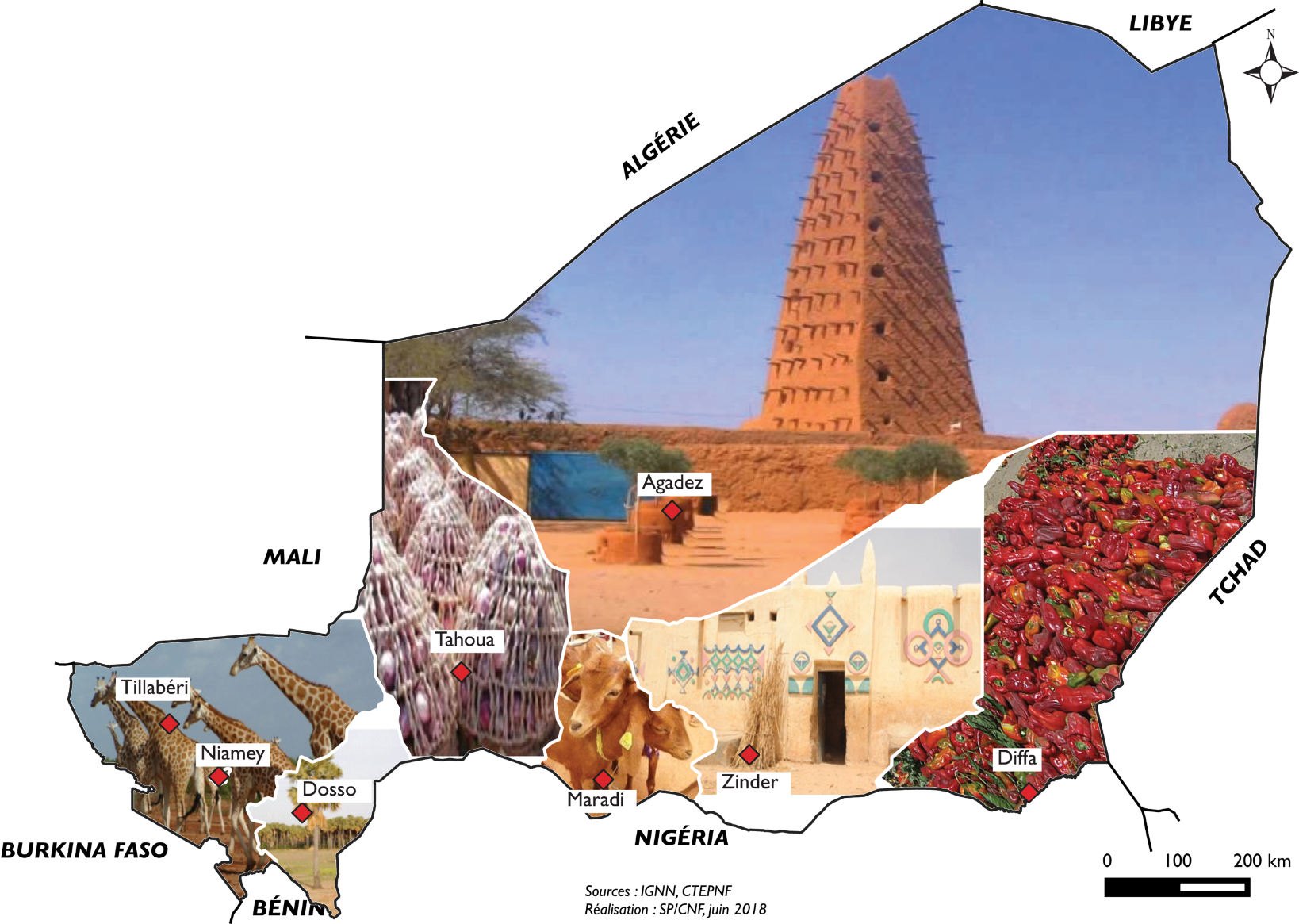 PROJET DE DOCUMENT DE POLITIQUE NATIONALE DES FRONTIÈRES 2019-2035Octobre 2018PREFACETEXTE DE PRÉFACE DU MINISTRE D’ETATAVANT PROPOSCe document de Politique Nationale des Frontières (PNF) pour la période 2019-2035 a été élaboré sur la base de la note de cadrage méthodologique du processus d’élaboration de la PNF, des rapports diagnostics régionaux (au nombre de sept), du rapport synthèse de diagnostic des zones frontalières et du document de synthèse du cadre politique, juridique et institutionnel de référence. Il a été rédigé par le comité de rédaction de la Politique Nationale des Frontières mis en place par le ministère en charge de la gestion des frontières avec l’appui technique des personnes suivantes : M. MAHAMAN DAOUDA Abdoul Kader, planificateurM. IDI Daouda, administrateur civilM. LAMINOU Mahaman, ingénieur cartographeM. MOUNKAILA Hamadou, ingénieur géomètreDr SOUGUE Edmond, géographe-aménagisteDr DOUMBIA Soumana, géographe-aménagisteSous la direction de M. Alassane SEYBOUN, Administrateur civil, Président du Comité technique chargé de l’élaboration de la Politique Nationale des FrontièresTABLE DES MATIÈRESSIGLES ET ABBRÉVIATIONS	5DÉFINITION DES CONCEPTS CLÉS	7INTRODUCTION	91	CONTEXTE	101.1	La présentation synoptique des frontières du Niger	101.1.1	Des frontières héritées de la colonisation	101.1.2	Des populations frontalières comptant pour la moitié de la population totale	111.1.3	Des situations régionales frontalières diverses	111.2	Le contexte international	121.3	Le contexte national : Cadre politique, juridique et institutionnel de référence	151.3.1	Le cadre politique de référence pour la gestion des frontières	151.3.2	Le cadre juridique de gestion des frontières	151.3.3	Le cadre institutionnel de la gestion des frontières	162	ANALYSE DIAGNOSTIQUE DE LA GESTION DES FRONTIÈRES	192.1	L'état des lieux et les problématiques de gestion des frontières	192.1.1	La situation de la délimitation/démarcation.	192.1.2	La sécurité	192.1.3	La migration	202.1.4	Le développement et l’équipement des zones frontalières	212.1.5	La coopération administrative et transfrontalière	232.1.6	Le financement de la gestion des frontières et le renforcement de capacités des acteurs	242.2	Les principaux défis et priorités	252.2.1	Les principaux défis de la gestion des frontières	252.2.2	Les priorités pour la gestion des Frontières	273	ORIENTATIONS POUR LA Politique nationale des frontières	293.1	Le champ d'action de la PNF	293.2	La vision	293.3	Les fondements et principes	293.3.1	Les fondements	293.3.2	Les principes directeurs de la PNF	303.4	Les orientations stratégiques de la PNF	323.4.1	Les objectifs de la PNF	323.4.2	Les résultats stratégiques	344	STRATÉGIE DE MISE EN ŒUVRE	364.1	Le pilotage, les moyens de mise en œuvre et la durée	364.1.1	Le portage et pilotage institutionnel (dispositif institutionnel de gestion)	364.1.2	La coordination des acteurs, des interventions et le processus de planification	374.1.3	L’approche stratégique de mise en œuvre de la PNF	394.1.4	Le processus et la dynamique de planification des actions	414.2	Le financement	424.3	Le suivi et l’évaluation	42CONCLUSION	43Références bibliographiques	45SIGLES ET ABBRÉVIATIONSDÉFINITION DES CONCEPTS CLÉSDans le cadre de l’élaboration de la politique nationale des frontières du Niger, il est apparu nécessaire de définir certains concepts-clés afin d’avoir une compréhension commune et unique de ces concepts. Il s’agit de : La frontière : objet géographique séparant deux États contigus c’est-à-dire la ligne de séparation entre deux souverainetés. On distingue différents types de frontières : Les frontières terrestres : elles peuvent obéir aux lois de la nature en suivant des cours d’eau, des chaînes de montagnes ou être définies arbitrairement suivant des méridiens et des parallèles ;Les frontières aériennes : elles sont les projections verticales des frontières d’un État. Elles délimitent l’espace aérien de l’État. Les frontières maritimes : elles délimitent en mer les territoires respectifs sur lesquels s’exerce la souveraineté de deux Etats.L’espace frontalier ou zone frontalière : (région, agglomération, zone) se trouvant en situation de périphérie de territoire d’un État, de confins dans un contexte national et doit faire l’objet d’une gestion spécifique de la part des États en raison de la présence de la frontière. L’adjectif transfrontalier s’applique a priori à tout mouvement, toute relation à travers une limite politique entre deux États. Le passage du frontalier au transfrontalier renvoie à l’idée que des échanges structurés, organisés et durables s’effectuent sur de courtes distances de part et d’autre de la frontière (distincts des échanges transnationaux).La gestion des frontières implique les matières suivantes : Les règles de contrôle d’accès aux zones frontalières ;La gestion de la sécurité dans les zones frontalières La gestion des flux transfrontaliers (flux humains et flux matériels) ;Les mécanismes de coopération bilatérale transfrontalière ; La gestion environnementale des zones frontalières et la question des ressources naturelles transfrontalières.Etc.La politique nationale des frontières inclut la gestion intégrée des espaces frontaliers et la coopération administrative et transfrontalière.La délimitation : C’est le processus par lequel une frontière est établie. L’acte l’établissant peut être un traité, un accord, une convention, un arrangement, une déclaration, une sentence arbitrale ou judiciaire. La démarcation est le processus technique par lequel la frontière est rendue visible sur le sol permettant ainsi aux différents acteurs de s’y référer sans ambiguïté. La coopération transfrontalière se définit comme « toute concertation visant à renforcer et à développer les rapports de voisinage entre collectivités territoriales et autorités locales relevant de deux ou plusieurs parties contractantes ». Elle correspond aux relations qu’entretiennent les autorités déconcentrées de l’État, les collectivités territoriales ainsi que les intervenants économiques de part et d’autre de la frontière. Elle repose sur les aspects suivants : le développement des échanges économiques, culturels et sociaux et des flux de populations et de travailleurs dans les territoires frontaliers ; les initiatives de coopération transfrontalière.L’Union Africaine, dans le cadre de son Programme Frontière a formulé sa définition qui retient que la « coopération transfrontalière est tout acte ou toute politique visant à promouvoir et à renforcer les relations de bon voisinage entre communautés frontalières, collectivités et administrations territoriales ou tous autres acteurs concernés relevant de deux ou plusieurs Etats, y compris la conclusion des accords et arrangements utiles à cette fin » (Article 1 de la Convention de l’Union Africaine sur la Coopération transfrontalière du 27 juin 2014). La coopération administrative : elle renvoie aux relations entre les différentes autorités administratives au sein d’un pays. Elle peut, toutefois, s’étendre aux autorités des pays frontaliers. Dans ce cadre, elle prend le sens de coopération administrative transfrontalière. La migration : selon l’OIM, déplacement d’une personne ou d’un groupe de personnes, soit entre pays, soit dans un pays entre deux lieux situés sur son territoire. La notion de migration englobe tous les types de mouvements de population impliquant un changement du lieu de résidence habituelle, quelles que soient leur cause, leur composition, leur durée, incluant ainsi notamment les mouvements des travailleurs, des réfugiés, des personnes déplacées ou déracinées. La migration irrégulière : Migration internationale contrevenant au cadre légal du pays d’origine, de transit ou de destination. Le migrant : Selon l’OIM, un « migrant » s’entend de toute personne qui, quittant son lieu de résidence habituelle, franchit ou a franchi une frontière internationale ou se déplace ou s’est déplacée à l’intérieur d’un État, quels que soient : 1) le statut juridique de la personne ; 2) le caractère, volontaire ou involontaire, du déplacement ; 3) les causes du déplacement ; ou 4) la durée du séjour.La libre circulation des personnes consiste à permettre aux ressortissants des États membres d’une organisation d’intégration économique (CEDEAO – UEMOA) de se déplacer librement sur l’ensemble des territoires des États membres, d’y résider et de s’y établir en vue d’y exercer une activité́ économique salariée ou indépendante. La libre circulation des biens consiste à permettre aux produits ou marchandises originaires des États membres d’une organisation d’intégration économique (CEDEAO – UEMOA) de franchir les frontières des États membres sans être soumis à la fiscalité de porte (droits de douane et autres droits et taxes qui frappent (touchent) exclusivement les produits étrangers lors du franchissement de la frontière. INTRODUCTIONLa Politique Nationale des Frontières (PNF) 2019-2035 a été conçue pour consacrer la volonté de l’État du Niger à assurer une meilleure gestion de ses espaces frontaliers face aux enjeux actuels et futurs liés à la sécurité et au développement du pays. Elle a été élaborée dans un processus participatif et inclusif qui comprend plusieurs étapes dont la sensibilisation et la mobilisation des acteurs, la réalisation des ateliers de diagnostic dans les régions frontalières, l’analyse documentaire du cadre politique, juridique et institutionnel de référence et les consultations nationales relatives à la validation des documents produits. Elle reflète donc les visions exprimées par les responsables politiques à tous les niveaux et l’ensemble de la société nigérienne. Aussi, l’accent a – t-il été mis sur la diversité des situations frontalières des régions et la nécessité de formuler des actions spécifiques à chaque espace frontalier pour répondre à ces conditions. La Politique Nationale des Frontières est une politique transversale qui prend en compte les Objectifs de Développement Durable (ODD) et les autres engagements internationaux auxquels le Niger a souscrit. Servant de support territorial pour les différentes politiques sectorielles de développement, elle définit des objectifs précis et des stratégies à suivre pour les réaliser dans un cadre logique concis. Ainsi l’objectif global de cette politique est de « contribuer à la maîtrise des frontières nationales par la promotion de la paix, de la sécurité, du développement durable et de la coopération transfrontalière en vue d’assurer de meilleures conditions de vie des populations des espaces frontaliers. » Le présent document de PNF est articulé autour de quatre parties à savoir : Le contexte général ;L’analyse diagnostique de la gestion des frontières ;Les orientations pour la Politique Nationale des Frontières ;La stratégie de mise en œuvre. CONTEXTELa Politique Nationale des Frontières du Niger s’inscrit dans un contexte général international et national marqué par plusieurs enjeux liés à la sécurité, à la migration, au développement des espaces frontaliers et à la coopération transfrontalière. Face à ces enjeux, il existe des engagements, des orientations, des textes et des outils au niveau international et national servant de référence. Dans cette première partie, un rappel des éléments de contexte permet de mieux comprendre le positionnement de la PNF. La présentation synoptique des frontières du NigerDes frontières héritées de la colonisationLe Niger est un pays sahélien situé au cœur de l’Afrique de l’ouest partageant des frontières avec les entités sous régionales d’Afrique de l’Ouest (Bénin, Burkina Faso, Mali, Nigéria) d’Afrique Centrale (Tchad) et du Maghreb (Algérie, Libye). Issues d’anciennes limites administratives entre la colonie du Niger d’une part, les colonies de l’Algérie, du Dahomey, de la Haute Volta, du Soudan français et du Tchad d’autre part, ainsi que des frontières conventionnelles des possessions anglaises à l’est du Niger (fleuve) et du Royaume Uni de Libye, les limites de la République du Niger ont acquis le statut de frontières internationales avec l’accession du pays à l’indépendance le 3 août 1960 et l’adoption du principe de l’intangibilité des frontières héritées de la colonisation ou « uti possidetis » par les États membres de l’OUA en 1964. En effet, ses frontières sont issues d’un long processus de recomposition territoriale résumé dans l’encadré ci-dessous (Cf. Encadré).Encadré 1 : Origine des frontières du NigerDe cette recomposition territoriale jusqu’à nos jours, le Niger partage des lignes frontières d’environ 5690 km avec 7 pays voisins que sont l’Algérie, le Bénin, le Burkina Faso, la Libye, le Mali, le Nigéria, et le Tchad. Ces lignes frontières comprennent des frontières terrestres (5117,98 km), fluviales (465 km sur le fleuve Niger, les rivières Mékrou et Sirba, la Komadougou Yobé) et lacustres (107,02 km sur le Lac Tchad).Sur l’ensemble des 5690 km de frontière du Niger, 2866,32 km sont délimités et abornés, 2002,68 km de frontière sont délimités mais non abornés et 821 km de frontière partagés avec le Mali sont non délimités et non abornés. Des populations frontalières comptant pour la moitié de la population totaleLe Niger est un pays continental, enclavé d’une superficie de 1 267 000 km² avec une population de 20,7 millions d’habitants (estimation INS 2017). Les zones frontalières du Niger sont composées des régions, départements et communes frontaliers. De l’ossature administrative actuelle, 7 régions, 39 départements et 75 communes sont frontaliers avec les pays voisins.  La population totale des départements et des communes frontaliers s’élève respectivement à 10,1 millions et 5,8 millions d’habitants estimés en 2016. Ce qui représente 51,1% de la population totale (soit un habitant sur deux) vivant dans les 39 départements frontaliers et 29% de la population vivant dans les 75 communes frontalières (soit un habitant sur trois vivant dans une commune frontalière) selon l’estimation de l’INS (projection démographique RGPH 2012). Des situations régionales frontalières diverses La région d’Agadez est limitrophe de l’Algérie (956 km), du Mali (46 km), de la Libye (350 km) et du Tchad (570 km), avec 4 départements et 7 communes frontaliers et une population totale des départements frontaliers s’élevant à 233 196 habitants en 2016 soit 42% de la population régionale. La région d’Agadez a un taux de pauvreté de 9,7 % en 2014 qui est très faible par rapport à la moyenne nationale qui est de 45% (ECVMA, INS 2014). La région de Diffa est frontalière à 2 pays à savoir le Nigéria (454 km) et le Tchad (590 km) avec ses 6 départements tous frontaliers et 8 communes frontalières. Elle a une population régionale estimée à 669 307 personnes toutes habitant dans les départements frontaliers mais avec une forte densité dans le département de Diffa. La région de Diffa présente une situation de pauvreté relativement faible (34%, ECVMA, INS 2014).La région de Dosso est limitrophe de 2 pays, le Bénin (135 km) et le Nigéria (217 km) avec 6 départements et 16 communes limitrophes. Sa population totale estimée à 2368651 habitants est composée de 79% de personnes habitants dans les départements frontaliers en 2016. Cette région densément peuplée (entre 50 et 100 habitants/km2) présente une situation de pauvreté figurant parmi les plus élevées (59%, ECVMA, INS 2014). La région de Maradi fait frontière avec un seul pays, le Nigéria sur 278 km. Elle compte 5 départements et 11 communes frontaliers avec une population totale de 3987165 habitants dans laquelle la part de la population des départements frontaliers s’élève à 55% soit 2220849 habitants en 2016. La région présente une situation de pauvreté très élevée par rapport à la moyenne nationale (taux de pauvreté de 67,2%, ECVMA, INS 2014). La région de Tahoua fait frontière avec le Mali (259 km) et le Nigéria (198 km) avec 5 départements et 9 communes frontaliers. Sa population totale de 3839457 habitants compte 34% de personnes vivant dans les départements frontaliers en 2016 soit 1331531 habitants (INS, 2016). Cette population frontalière est inégalement répartie entre un faible peuplement au nord frontalier avec le Mali (densité de moins de 10 habitants/km2) et au sud frontalier avec le Nigéria très dense comprenant un département frontalier (Malbaza) où la densité dépasse les 150 habitants au Km2. La région a un taux de pauvreté faible (28,8%, ECVMA, INS 2014).La région de Tillabéri fait frontière avec 3 pays : le Burkina Faso (635 km), le Bénin (130 km) et le Mali (516 km) avec 9 départements et 16 communes frontaliers. La population des 9 départements frontaliers (1873018 habitants) abritent 59% de la population totale de la région en 2016. Les densités correspondent aux moyennes des densités dans la partie sud du pays variant entre 20 et 100 habitants/km2. La situation de pauvreté avoisine la moyenne nationale mais reste faible (41,8% ECVMA, INS 2014).La région de Zinder fait frontière avec un seul pays, le Nigéria, sur 292 km avec 4 départements et 8 communes frontaliers. Les quatre départements frontaliers totalisent une population de 1936260 habitants en 2016 soit environ 47% de la population totale de la région. La région de Zinder présente également de fortes disparités de peuplement où les communes les plus densément peuplées du pays se trouvent à la frontière avec le Nigéria (département de Magaria, Kantché) avec des densités allant jusqu’à plus de 200 habitants au km2. La région présente également une situation de pauvreté critique avec un taux d’incidence de la pauvreté de 52% ECVMA, INS 2014).Le contexte internationalLe cadre international de référence sur les questions de frontières est fourni par les principales orientations internationales répondant à plusieurs défis structurels et contemporains. Le principe fondamental de référence de toutes les politiques frontalières des États est le principe de paix, de l’égalité des droits des peuples et de leur liberté à disposer d’eux-mêmes. Ces principes sont garantis par la Charte des Nations Unies du 26 juin 1945 et ses amendements. Ils permettent aux États de protéger leurs populations et leurs frontières en assurant la sécurité et l’intégrité de leur territoire ainsi que le règlement pacifique des différends frontaliers. A ces principes de base, s’ajoutent des éléments contemporains caractérisant la problématique frontalière, notamment : la persistance des tensions frontalières entre plusieurs États particulièrement en Afrique avec souvent le recours à la Cour Internationale de Justice de la Haye (CIJ) ;la prégnance des questions migratoires partout dans le monde obligeant des franchissements massifs de populations amenant les États à renforcer leur rôle de régulation des flux migratoires aux frontières ; la persistance de l’insécurité, particulièrement du terrorisme transnational, des trafics de tous ordres et de l’extrémisme. De par ces constats, on relève des préoccupations de réaffirmation des frontières internationales entrainant la permanence de l’exercice des fonctions régaliennes de l’État à savoir le contrôle, la sécurité et la protection des populations au détriment souvent des aspects de développement des zones frontalières. Cependant, dans le même temps on observe l’émergence de plusieurs projets de coopération transfrontalière tout comme l’accroissement des flux de populations et de biens dans le cadre de la construction de dynamiques d’intégration régionale mais aussi des relations socioéconomiques, culturelles et commerciales transfrontalières. Ces enjeux de contexte international prennent en compte plusieurs orientations politiques et des instruments juridiques dont entre autres :La Charte de l’OUA et surtout la résolution AHG/Res.16(1) adopté lors de la 1èresession ordinaire de l’Assemblée des Chefs d’État et de Gouvernement de l’OUA, tenue au Caire (Égypte), en juillet 1964, et réaffirmé par l’Acte constitutif de l’Union Africaine (article 4) consacrant  le principe de L’uti possidetis juris, ou encore le respect du principe de l’intangibilité des frontières telles qu’héritées à l’accession à l’indépendance ; La Résolution CM/Res.106 ILIV sur la paix et la sécurité en Afrique adoptée en juillet 1986, relative au principe de règlement négocié des différends frontaliers ; La Résolution CM/Res.1069(XLIV) de juillet 2002, relative à l’engagement commun à poursuivre le travail de délimitation et de démarcation des frontières et Le Mémorandum d'accord sur la sécurité, la stabilité, le développement et la coopération en Afrique (CSSDCA) ;La Déclaration sur le Programme Frontière de l’Union Africaine (PFUA) et les modalités de sa mise en œuvre telle qu’adopté par la Conférence des Ministres africains chargés des questions de frontière, tenue à Addis Abeba (ETHIOPIE), le 7 juin 2007 qui stipule que : « Nous affirmons la nécessité de mettre en œuvre une nouvelle forme de gestion pragmatique des frontières pour promouvoir la paix, la sécurité et la stabilité, mais également pour faciliter l’intégration et le développement durable en Afrique » ;la Convention de l’Union Africaine sur la Coopération Transfrontalière dite « Convention de Niamey » adoptée le 27 juin 2014 à Malabo visant à promouvoir et à renforcer les relations de bon voisinage entre communautés frontalières, collectivités et administrations territoriales ou autres acteurs concernés relevant de deux ou plusieurs États, y compris à travers la conclusion d’accords et d’arrangements spécifiques à cet effet.Dans la sous-région ouest africaine, on note deux principales institutions d’intégration (la CEDEAO et l’UEMOA) auxquelles il faut ajouter l’Autorité de Développement des États du Liptako Gourma, le G5 Sahel, l’Autorité du bassin du Niger (ABN), la Commission du Bassin du Lac Tchad (CBLT), toutes contribuant, avec des outils juridiques et des politiques propres à elles, à la gestion des frontières. Au niveau de la CEDEAO, il faut retenir deux textes essentiels à savoir le protocole A/P1/5/79 du 29 mai 1979 et ses instruments d’application relatif à la libre circulation des biens et des personnes dans les États membres et La Décision A/DEC.5/10/98 relative à la règlementation de la transhumance entre les États membres de la CEDEAO du 31 octobre 1998. Au niveau de l’UEMOA plusieurs directives facilitent la circulation des personnes et des biens en créant aussi un marché régional commun. Les plus importantes décisions impactant la frontière sont du domaine du transport notamment la Directive N°08/2005/CM/UEMOA relative à la réduction des points de contrôle sur les axes routiers inter-États de l’Union Économique et Monétaire Ouest Africaine (UEMOA) du 16 décembre 2005 et les textes relatifs aux postes de contrôles juxtaposés.Au niveau du G5 Sahel et dans le domaine de la sécurité, les cinq États membres dont le Niger agissent conjointement dans le cadre des conventions et accords de création du G5 Sahel et de la force conjointe que sont la Convention du 19 décembre 2014 portant création du G5 Sahel et l’Accord entre les États membres du G5 Sahel relatif à l’organisation et au fonctionnement de la plateforme de coopération en matière de sécurité. Ces instruments juridiques constituent, à n’en point douter, le domaine de référence de la PNF d’autant plus que le Niger est signataire de l’ensemble des engagements internationaux et est même partie prenante très actif. Cela est illustré par le fait que le Niger a été le tout premier État à ratifier la Convention de l’UA sur la Coopération transfrontalière portant le nom de « Convention de Niamey ». Ces outils juridiques s’accompagnent de plusieurs politiques et programmes internationaux et régionaux de référence. Ainsi, au niveau panafricain, le Programme Frontière de l’Union Africaine (PFUA) adopté le 7 juin 2007 est le référentiel de base des interventions dans le domaine de la gestion des frontières. Le PFUA a pour vision « Une Afrique unie, intégrée avec des frontières paisibles, ouvertes et prospères ». Sa mission est « La prévention et la résolution des différends frontaliers et la promotion de l'intégration régionale et continentale à travers la coopération transfrontalière ». Depuis, l’UA s’est engagée dans l’élaboration d’une stratégie de gouvernance des frontières qui serait un instrument d'orientation, de coordination et de mise en cohérence des politiques frontalières à différentes échelles : continentale, régionale et nationale. Cette stratégie viserait à placer la question de frontières au cœur des politiques publiques de l'UA, des Communautés Économiques Régionales et des États membres. L’ensemble de ces politiques contribuent à la réalisation des Objectifs de l’Agenda 2063 de l’UA en faisant des frontières, de simples marqueurs de la souveraineté et en les transformant en multiplicatrices des opportunités d’intégration économique, des peuples et des communautés des États. En Afrique de l’ouest, le Programme Régional d’Appui à la Coopération Transfrontalière de la CEDEAO, (PRACT 2017-2021) et le Programme de Coopération Transfrontalière Locale (PCTL) mis en œuvre en appui au Conseil de Collectivités Territoriales (CCT) de l’UEMOA sont les principaux référentiels régionaux portant particulièrement sur la coopération transfrontalière.  Le PRACT 2017-2021 qui vise à renforcer la coopération et les relations de bon voisinage dans les régions frontalières et à assurer la libre circulation des personnes, des biens et services touchant tous les domaines concernés par l’intégration régionale. Quant au PCTL, il vise particulièrement une coopération transfrontalière portée par les collectivités territoriales frontalières à travers l’élaboration de schémas transfrontaliers d’aménagement intégré (SATI) pour définir une vision transfrontalière du développement de ces espaces et des axes d’intervention de long terme. La mise en œuvre de ces différentes politiques continentales et régionales se fait sur plusieurs espaces transfrontaliers d’intervention. Pour ce qui concerne le Niger plusieurs de ses régions sont donc impliquées dans des projets de coopération transfrontalière. Il s’agit de : La région de Maradi avec le corridor Kano-Katsina-Maradi (K2M) ; La région de Zinder avec la promotion du corridor Zinder – Daura-Jigawa – Kano (JDJK) ; La région de Dosso avec les initiatives de coopération transfrontalière dans l’espace du Dendi Ganda regroupant les collectivités territoriales de Malanville au Bénin, Gaya au Niger et Kamba au Nigéria; La région de Tillabéri avec plusieurs initiatives et projets transfrontaliers promus dans le cadre du projet LOBI (UNCDF), du projet ACTS, du Liptako - Gourma, etc. Ce contexte international est marqué par une évolution de la gestion des frontières dans les pays voisins du Niger. En effet, parmi ses sept pays voisins, trois à savoir le Bénin, le Burkina Faso et le Mali disposent déjà d’un document de politique nationale de gestion de leurs frontières. Toutefois avec le Nigéria, le Niger dispose d’une institution bilatérale de coopération et de gestion de leurs frontières communes à savoir la Commission Mixte Nigéro-Nigériane de Coopération (CMNNC). Il se dégage, de par ces constats, la nécessité pour le Niger, de disposer, comme les autres pays, de sa politique de gestion des frontières.Le contexte national : Cadre politique, juridique et institutionnel de référence Le contexte national traite du cadre politique, juridique et institutionnel de référence axé sur les questions de frontières. Le cadre politique de référence pour la gestion des frontièresLe cadre politique national de l’intervention sur les frontières est marqué par trois principales orientations. La première orientation à caractère transversal et territorial porte sur la politique d’aménagement du territoire adoptée en mai 2014. Cette politique vise la promotion d’un développement spatial équilibré et durable du territoire dont le premier axe d’intervention est l’intégration nationale et régionale qui permettra l’appui aux dynamiques transfrontalières et la prise en compte des dynamiques territoriales sous régionales. La seconde orientation de référence concerne le renforcement de la sécurité intérieure du pays et de ses frontières constituant un des premiers axes de la Stratégie de Développement Durable et de Croissance Inclusive (SDDCI), Niger 2035. La troisième orientation est donnée dans le PDES 2017-2021 dont l’objectif spécifique est de « renforcer la résilience du système de développement économique et social ». Dans ce sens, le PDES donne des axes d’orientation dans les différents domaines de la vie économique et sociale. Le renforcement des institutions garantes de la défense du territoire et de la sécurité des citoyens constitue une priorité fondamentale tout comme la lutte contre la migration irrégulière, le développement des conditions et supports économiques de la production (transport, infrastructures, énergie, communication) et la modernisation de l’État pour une meilleure performance de l’administration publique à tous les niveaux territoriaux. A ces orientations, il faut ajouter la volonté politique d’améliorer la gestion des frontières. Cette volonté s’est manifestée récemment par l’implication personnelle du Chef de l’État dans les échanges et la prise de décision sur les dossiers internationaux relatifs à la migration (notamment au sommet de La Valette), à la sécurité dans la sous-région (à travers sa participation active et son engagement aux actions du G5 Sahel). La mise en place du Comité technique d’élaboration de la PNF et le lancement du processus de son élaboration constituent la manifestation de la priorité du Gouvernement de se doter d’un outil de référence pour la gestion des frontières du Niger. Le cadre juridique de gestion des frontièresPlusieurs instruments juridiques adoptés permettent l’encadrement et la mise en œuvre des orientations en matière des questions de gestion des frontières. Il s’agit principalement de : La Constitution du 25 novembre 2010 permet au Niger de conclure tout accord rentrant dans le cadre de la coopération dans plusieurs domaines de la gestion des frontières. Elle dispose à son Titre XI de la coopération et de l’association avec les États, article 172 : « La République du Niger peut conclure avec tout État africain des accords d'association ou de communauté emportant abandon partiel ou total de souveraineté en vue de réaliser l'unité africaine… ».La loi N°2015-36 du 26 mai 2015 relative au trafic illicite de migrants réprime tout trafic de migrants dans le but de prévenir l’exploitation humaine. Elle a pour objectif de prévenir et combattre le trafic illicite de migrants, de protéger les droits du migrant objet de trafic illicite et de promouvoir et faciliter la coopération nationale et internationale en vue de prévenir et de combattre le trafic illicite de migrants sous toutes ses formes. Dans le domaine de la coopération transfrontalière entre collectivités territoriales, le principe de la coopération entre collectivités territoriales a été défini par le Code Général des Collectivités Territoriales (CGCT) (ordonnance N°2010-54 du 17 septembre 2010) qui reconnaît le droit d’association aux collectivités territoriales nigériennes à d’autres structures de coopération avec leurs homologues des États voisins (Cf. article 325 et suivants). Le décret n°2016-301/PRN/MISP/D/ACR du 29 Juin 2016 fixant le régime juridique de la coopération entre les collectivités territoriales en République du Niger définit les règles applicables notamment en définissant la coopération transfrontalière entre collectivités territoriales à l’article 2 et les formes et possibilités de structures de coopération aux articles 76 et 78. En plus de ces textes, il faut ajouter les accords bilatéraux et multilatéraux dont les traités, les conventions, les déclarations, les arrêts auxquels le Niger a souscrit rentrant dans le respect des engagements du Niger en matière de gestion des frontières. C’est particulièrement le cas du Règlement Sanitaire International (RSI) adopté par l’Organisation Mondiale de la Santé le 23 mai 2005, visant à « prévenir la propagation internationale des maladies, s’en protéger, les maîtriser et y réagir par une action de santé publique proportionnée et limitée aux risques qu’elles présentent pour la santé publique, en évitant de créer des entraves inutiles au trafic et au commerce internationaux ». (Cf. Synthèse du cadre politique, juridique et institutionnel de référence). Le cadre institutionnel de la gestion des frontièresLe cadre institutionnel est caractérisé par la mise en place d’institutions et des structures en charge de la gestion des questions de frontières.En effet, depuis l’accession du pays à la souveraineté nationale, le Niger a placé la gestion de ses frontières parmi ses priorités.Ainsi, dès 1961, le Ministre chargé des Affaires sahariennes et nomades résident à Agadez a fait une reconnaissance de terrain, suivie par la création d’une commission interministérielle des frontières. C’est le 7 janvier 1975, par décret 75-5/PCMS/MI, que la Commission Nationale des Frontières (CNF) a été créée. Depuis cette date, plusieurs décrets ont fait évoluer la vie de la CNF traduisant une volonté d’amélioration au gré des priorités politiques des différents régimes. L’encadré suivant donne l’évolution historique institutionnelle de la CNF. Encadré 2: Évolution du cadre juridique de la CNFDepuis, le décret 97-418/PRN/MI/AT du 4 décembre 1997 la CNF avait pour missions d’inventorier, d’étudier et d’analyser tous les documents relatifs aux frontières de la République du Niger en vue de leur délimitation et de leur abornement. Un Secrétariat Permanent de la Commission Nationale des Frontières (SP/CNF) dirigé par un secrétaire permanent chargé de l’exécution des décisions de la Commission Nationale des Frontières qu’il informe et à qui il rend compte des activités menées dans ce cadre a été institué. Le Secrétaire Permanent avait pour missions d’inventorier, d’archiver et d’analyser tous les documents relatifs aux frontières et ce jusqu’en 2016. Avec l’adoption du décret N° 2016-344/PRN/MI/SP/D/ACR du 8 juillet 2016 portant organisation du Ministère de l’Intérieur, de la Sécurité Publique, de la Décentralisation et des Affaires Coutumières et Religieuses et l’Arrêté N°00699/MI/SP/ D/ACR du 21 novembre 2016, les missions de ce secrétariat permanent ont évolué en incluant, outre la démarcation des frontières, l’élaboration et la mise en œuvre de la Politique Nationale des Frontières et la promotion du développement des zones frontières.En plus des structures dépendant du Ministère en charge de la Sécurité Publique, un certain nombre de départements ministériels et institutions concourent à la gestion des frontières. Il s’agit de :  Le Ministère en charge des Affaires étrangères ;Le Ministère en charge de la Défense nationale ;Le Ministère en charge des Finances ;Le Ministère en charge du Plan ;Le Ministère en charge de la Justice ;Le Ministère en charge des Mines ;Le Ministère en charge de la Cartographie topographique du territoire.Outre ces différents départements ministériels qui sont membres de la Commission Nationale des Frontières, d’autres départements ministériels interviennent dans le domaine, notamment : Le Ministère en charge de l’aménagement du territoire et du développement communautaire ;Le Ministère en charge de l’Environnement ; Le Ministère en charge de la Santé publique ;Le Ministère en charge de l’Agriculture et de l’Élevage ; Les Ministères en charge des enseignements et de la formation professionnelle et technique ; Le Ministère en charge de l’hydrauliqueL’ensemble de ces dispositions politiques et juridiques sous tendues par des institutions mises en place permettent à l’État de structurer ses actions sur les différentes parties du territoire national. Dans ces interventions à travers les stratégies, projets, programmes et actions nationales et locales, la question des frontières est insuffisamment prise en compte. Au regard du contexte sous régional et des différents défis, l’élaboration d’une politique nationale des frontières devrait être un outil de référence et un support pour les différentes initiatives de développement en s’appuyant sur une analyse diagnostique des zones frontalières. ANALYSE DIAGNOSTIQUE DE LA GESTION DES FRONTIÈRESLes principaux éléments de l’analyse diagnostique qui soutiennent les orientations de la PNF et de son plan d’action sont les suivants. L'état des lieux et les problématiques de gestion des frontièresL’état des lieux des questions frontalières est articulé autour des principaux domaines d’analyse retenus à savoir la délimitation/démarcation ; la sécurité et la migration ; le développement et l’équipement des zones frontalières ; la coopération administrative et transfrontalière ; le financement et le renforcement de capacités des acteurs ; la situation des services administratifs et la communication. La situation de la délimitation/démarcation. Les différentes recompositions successives du territoire du Niger dont les parties ont été sous la gestion de plusieurs territoires militaires des possessions françaises depuis la colonisation n’ont pas abouti à disposer de frontières clairement définies après son indépendance. Par conséquent cette situation a donné lieu à de nombreuses contestations et rencontres entre le Niger et certains de ces voisins notamment avec le Bénin et le Burkina Faso. Les arrêts de la CIJ du 12 juillet 2005 relatif au différend frontalier Niger -Bénin et du 16 avril 2013 relatif au différend frontalier Niger -Burkina Faso ont permis de régler pacifiquement la question de la délimitation des frontières entre le Niger et ces deux pays voisins.  Aujourd’hui, l’état de la délimitation/démarcation des frontières du Niger montre que sur les 5690 km de lignes frontières nigériennes, 85,57% (4869 km), sont délimitées 50,37% (2866,32 km) délimitées et abornées, 35,19% (2002,68 km) sont délimitées et non abornées et 14,43% (821 km ) restent encore à délimiter et à aborner.Cette situation montre que des efforts sont faits dans le domaine de la délimitation/démarcation des frontières. Il s’agit notamment de la délimitation de la plupart des frontières (85%) à travers plusieurs actions bilatérales entreprises depuis 1964 et qui continuent de nos jours avec les différents pays limitrophes. Les problèmes et enjeux liés à la délimitation, démarcationLa sécuritéLes questions sécuritaires dans les zones frontalières se caractérisent par une fragilité née de la recrudescence du banditisme, de la criminalité transnationale et des vols à mains armées de biens et de bétail avec souvent enlèvement (et demande de rançons) et assassinat de paisibles citoyens. On constate également une forte circulation des armes de tous calibres; le trafic illicite de tout genre (traite des personnes, hydrocarbures, stupéfiants, faux billets) ; l’action de groupes armés, le terrorisme, la radicalisation et l’extrémisme religieux ; les conflits opposant des groupes socio culturels et professionnels liés surtout à la gestion des ressources naturelles et foncières. Ces situations sont exacerbées par la porosité des frontières qui se caractérise par l’insuffisance voire l’absence de postes de contrôle et de sécurité le long des frontières avec une insuffisance de capacité opérationnelle des Forces de Défense et de Sécurité. Cette situation a conduit à l’adoption de plusieurs mesures et outils de sécurisation du territoire dont les plus importants sont : L’adoption de la stratégie de sécurité intérieure ;La mise en place et l’animation de divers cadres et instances d’échanges et de travail sur les questions de sécurité au niveau national, régional et local (Conseil national de sécurité, observatoires religieux, comités de paix, etc.) ;Le renforcement du renseignement et de la mise en place d’outils techniques de renseignement ;La mise en place d’unité de sécurité spécialisée dans les zones frontalières.Ces mesures restent insuffisantes face à une dégradation persistante de la situation sécuritaire au niveau des zones frontalières. Les problèmes et enjeux majeurs de sécurité dans les zones frontalièresLa migrationLes zones frontalières du Niger sont traversées par de grands courants migratoires du fait de sa position géographique entre le Sahel et le Sahara, les zones soudaniennes et côtières et entre une région ouest africaine émettrice de flux migratoires et le Maghreb passage obligé de ces courants migratoires vers l’Europe. Certaines zones frontalières constituent des zones de départ, d’autres, des zones d’accueil des migrations internes et circulaires alors que d’autres encore sont des zones de transit situées sur des circuits migratoires internationaux. En outre, on relève une migration irrégulière avec une pratique importante de trafic de migrants alimentant une économie souterraine liée à celle-ci (acteurs de transports, guides, passeurs, locateurs de logements, etc.). Dans les zones de départ, cette migration irrégulière dépouille la société de ces bras valides et de la force de travail. Dans les zones de transit et d’accueil, elle exerce des pressions sur les services sociaux de base tels que la santé, l’accès à l’eau, l’assainissement, l’habitat entre autres avec parfois des problèmes humanitaires (famine, épidémie, etc.).Les atouts notables dans ce domaine de gestion de la migration sont, nonobstant le principe de libre circulation des personnes et des biens dans l’espace CEDEAO, la prise de conscience par les acteurs politiques de l’ampleur du phénomène avec la mise en place d’activités de sensibilisation, l’adoption de textes réprimant le trafic des migrants et la stratégie de lutte contre la migration irrégulière. Les problèmes liés à la migrationLe développement et l’équipement des zones frontalières La situation de l’équipement des zones frontalières montre un état chronique de sous équipement qui se caractérise par : La forte concentration des populations le long des frontières sud du pays créant un déséquilibre en matière d'accès aux services sociaux de base avec une pression foncière et une insuffisance de moyens de production ; le sous-équipement des villages frontaliers en infrastructures sociales de base (écoles, centres de santé, points d’eau,) et l’état de délabrement des quelques infrastructures existantes ; l’inexistence d’infrastructures de transport adéquat et l’état de dégradation avancée des infrastructures routières existantes pouvant faciliter l’accessibilité aux zones frontalières et leur connexion aux principaux grands centres  et aux marchés.Le faible aménagement des équipements marchands surtout des marchés frontaliers le long des frontières pourtant dynamiques dans les échanges commerciaux transfrontaliers ; L’insuffisance de sources énergétiques et d’infrastructures de communication (radios, télévisions, réseau téléphonique) dans les localités frontalières ; L’absence d’aménagement approprié pour permettre une bonne exploitation et la mise en valeur de l’important potentiel agricole, pastoral et halieutique des espaces frontaliers.Ces insuffisances en équipements et infrastructures sont les résultats de la problématique des espaces à laquelle le pays est confronté. En effet, en matière d’aménagement, le pays dispose d’importantes ressources agricoles, pastorales, environnementales et halieutiques exploitées par les populations de part et d’autre des frontières malgré la situation d’insécurité au niveau de certaines zones de production. A titre illustratif, on note l’existence de plusieurs bassins potentiels de développement frontaliers localisés autour d’une part, du fleuve Niger, de la Komadougou Yobé, des vallées (Koroma, Dallol Bosso, Dallol Fogha, Irhazer) le Lac Tchad, et d’autre part, du Kawar, des zones d’exploitation minières et pétrolières, etc. Ce potentiel est insuffisamment exploité et mis en valeur. Les questions de l'exploitation et de la gestion des ressources frontalières et transfrontalières mettent en évidence la nécessaire concertation entre les populations locales voisines car de ces problèmes d'exploitation découlent les principaux défis de prévention et de gestion des conflits entre agriculteurs - éleveurs, entre exploitants locaux et exploitants ressortissants étrangers. La nécessité de disposer d’une meilleure stratégie d’aménagement pour un développement territorial équilibré à travers une valorisation et gestion rationnelle des ressources doit servir de support opérationnel à la Politique Nationale des Frontières. Les problèmes liés à l'aménagement et au développement des zones frontalièresLes problèmes liés à la gestion des ressources naturellesLa coopération administrative et transfrontalièrePlusieurs expériences et initiatives de coopération administrative et transfrontalière sont en cours dans les zones frontalières. Le dynamisme de ces coopérations traduit l’existence d’un cadre social, culturel et économique transfrontalier permettant aux populations locales de ces espaces d’entretenir et de maintenir des relations de partage, d’échange, de bon voisinage dans un climat de paix renforçant le processus d’intégration sous régionale.Les éléments suivants sont à prendre en compte dans la PNF :La coopération administrative et transfrontalière est active dans plusieurs régions particulièrement celles du sud. Nonobstant l’existence de cadre formel, elle reste timide dans les régions du nord du fait du climat d’insécurité qui y prévaut. Plusieurs instruments juridiques existent mais leur application effective fait défaut compte tenu de leur méconnaissance. Des initiatives de coopération dans les domaines précis comme la sécurité, la santé, la transhumance, le commerce, l’éducation (bilingue) existent et sont à consolider et à encourager.Le développement de la coopération décentralisée entre collectivités territoriales frontalières redynamise les échanges socioculturels et au-delà règle certaines préoccupations communes.La cohabitation pacifique entre les communautés transfrontalières est renforcée par des missions et rencontres périodiques d’échanges et de discussions entre les autorités administratives et acteurs divers sur les questions de gestion des frontières. Le portage des initiatives de coopération transfrontalière par les collectivités territoriales avec le montage de projets transfrontaliers requérant l’appui des Services Techniques Déconcentrés demeure insuffisant.Les activités de coopération transfrontalière sont limitées du fait de la persistance des problèmes liés entre autres, à l’insécurité, au trafic illicite, au banditisme et aux vols.Les problèmes relatifs à la coopération administrative et transfrontalièreLe financement de la gestion des frontières et le renforcement de capacités des acteursLe Niger a entrepris beaucoup de réformes financières visant principalement à accroitre les ressources du budget national et la qualité de la dépense publique. Le financement des actions relatives à la gestion des frontières est assuré principalement par l’État, les collectivités territoriales, les partenaires techniques et financiers et les acteurs privés. Il a été relevé une insuffisance de l’allocation des moyens pour ces zones par les différents acteurs particulièrement l’État qui doit inscrire le financement de la gestion des frontières dans ses priorités au regard des nombreux défis qui se posent dans les zones frontalières. En matière de renforcement de capacités, il ressort essentiellement les éléments clés suivants : le manque de représentation des structures de gestion de frontières au niveau régional et local ;l’insuffisance de moyens humains, matériels, logistiques et financiers au niveau des services frontaliers ; l’insuffisance de sensibilisation, d’information sur les documents et textes divers relatifs à la gestion des frontières et à la participation des acteurs, l’insuffisance de formation des acteurs pour la maîtrise de leurs rôles et responsabilités en matière de gestion des frontières ;l’insuffisance des capacités techniques et humaines dans divers domaines de gestion des frontières tels que la planification, la maitrise d’ouvrage des projets, la communication, l’animation, la coordination et le suivi évaluation des interventions ;la faible capacité opérationnelle des FDS pour améliorer leur performance par rapport à l’envergure de leurs missions. Dans le domaine du financement, le principal problème est l’absence de stratégie, de mécanismes et d’outils pérennes de financement des actions de gestion des frontières au niveau de l’Etat et des collectivités territoriales. La problématique du renforcement des capacités se traduit par des faibles capacités des acteurs dans la maitrise des questions de frontière, dans la maitrise d’ouvrage et la gestion des projets transfrontaliers. Les problèmes liés au financement et au renforcement de capacités des acteurs Les principaux défis et prioritésLes principaux défis de la gestion des frontièresA l’issue du diagnostic, il est ressorti un certain nombre de défis liés aux différents domaines d’analyse. Aussi, dans le domaine de la délimitation/démarcation, retient-on : la poursuite et la finalisation de la délimitation et/ou la démarcation avec la réaffirmation et la densification des frontières ;la recherche d’une meilleure implication et la responsabilisation des différents acteurs dans les activités de délimitation/démarcation, de surveillance, de veille et d’entretien des bornes frontières ; la présence et la visibilité de l’État à hauteur de souhait le long des frontières. Dans le domaine de la sécurité on relève : le maillage des zones frontalières en postes de contrôle et postes avancés de sécurité ainsi que leur équipement conformément aux normes internationales ;le renforcement de la capacité opérationnelle des acteurs sécuritaires en ressources humaines, matérielles techniques, logistiques et en formation spécialisée ;la coordination interne et la collaboration/coopération entre les FDS du Niger et leurs homologues des pays voisins dans la gestion sécuritaire des espaces transfrontaliers (partage de renseignements, patrouilles mixtes, droit de poursuites…) ;la participation des populations dans la gestion des questions sécuritaires en vue d’avoir leur pleine collaboration. Dans le domaine de la migration, on retient : la promotion de la migration régulière à travers la vulgarisation et l’application stricte des textes ainsi que l’appui à la reconversion des acteurs de la migration irrégulière ;La création d’emplois permanents et d’opportunités économiques par la restauration de la base productive en faveur des populations particulièrement les jeunes ;l’accueil, la prise en charge et l’information des migrants ;l’accompagnement et l’insertion des migrants de retour et des refoulés ;la gestion humanitaire de la migration avec la prise en charge des déplacés et réfugiés ; La suppression des entraves à la libre circulation des personnes et des biens pour les personnes disposant de documents de voyage valides ; Dans le domaine du développement et de l’équipement des zones frontalières ; la prise en compte des priorités des zones frontalières dans les dispositifs de planification, de programmation, de financement et d’investissements de l’État, des Collectivités territoriales et de divers intervenants. la mise en valeur des ressources et des espaces économiques situés dans les zones frontalières ; la priorisation des investissements socio-collectifs de base (santé, éducation, eau, hygiène, assainissement, énergie, communication) et des infrastructures économiques et marchandes (réseau routier, aménagements hydro agricoles et pastoraux, équipements marchands) permettant d’accompagner le développement des activités économiques, la création d’emplois et un meilleur accès aux services sociaux de base. L’aménagement d’espaces et le développement d’infrastructures facilitant les échanges transfrontaliers et régionaux (postes de contrôles juxtaposés, ports secs..). Dans le domaine de la coopération administrative et transfrontalière ; la volonté politique des États à développer la coopération transfrontalière particulièrement entre les administrations déconcentrées, les collectivités territoriales frontalières et leurs homologues des pays voisins ; La promotion des échanges administratifs, commerciaux et socioculturels transfrontaliers par des mécanismes adéquats (zones franches par exemple pour les échanges commerciaux) ; Le renforcement et la vulgarisation de la règlementation en matière de transhumance ainsi que la mise en place de cadres formels de concertation, de médiation et de gestion de la transhumance transfrontalière (connaissance des textes, l’accès au Certificat International de Transhumance, actions d’aménagement des espaces pastoraux, gestion des parcours et des points d’eau, concertation entre les acteurs des zones de départ, de transit et d’accueil) ;les capacités d’animation, de coordination, de gestion et de suivi évaluation des activités et projets de coopération administrative et transfrontalière par les représentants de l’État et les responsables des collectivités frontalières.Dans le domaine du financement et du renforcement de capacités des acteurs, on retient ;la gestion des frontières comme une priorité de souveraineté de l’État en mettant l’accent sur l’accroissement des financements y afférents ; la mobilisation des collectivités territoriales et des autres acteurs (PTF, ONG/AD, OSC, Opérateurs privés…) pour le financement des actions liées à la gestion des frontières ;L’élaboration d’un plan de renforcement des capacités institutionnelles, organisationnelles et de formation des ressources humaines dans les domaines de la gestion des frontières.Le renforcement des capacités techniques, logistiques, financières et humaines des structures de gestion des frontières et des acteurs frontaliers ;La création et l’opérationnalisation des structures de gestion des frontières au niveau régional et local ;L’instauration d’une stratégie de dialogue et de communication institutionnelle et éducative sur les questions de frontière à tous les niveaux et avec les pays voisins.La synthèse globale de ces défis permet de les regrouper en cinq grandes catégories pour une mise en œuvre efficace de la PNF à savoir : le renforcement de la sécurité passant par la protection des frontières, la défense de l’intégrité territoriale et la protection des citoyens  et de leurs biens ce qui implique une délimitation claire des lignes frontalières, la préservation d’un espace de paix favorisant la stabilité, la cohabitation pacifique entre les différentes composantes de la société et l’intégration socio culturelle et économique ;Le développement équilibré du territoire (réduction des disparités régionales,  cohésion sociale et solidarité, valorisation des cultures, promotion des pôles économiques de développement régional) ce qui confirme la nécessité du développement des espaces frontaliers tenant compte des dynamiques territoriales internes et sous régionales (dynamiques démographiques, mobilités, échanges socioéconomiques et commerciaux, etc.) et donc des dynamiques transfrontalières à travers des projets de coopération et de développement transfrontalier ; la gestion optimale et la valorisation des ressources naturelles dans l’objectif d’une exploitation durable (restauration et préservation des ressources naturelles, prise en compte et adaptation aux changements climatiques, lutte permanente contre la désertification) et profitable aux populations bénéficiaires (création de richesses et d’emplois) ce qui nécessite un cadre d’échange et de concertation sur la question des ressources partagées ; la garantie de meilleures conditions de vie tenant compte de la libre circulation des personnes et des biens mais également de la lutte contre l’exploitation humaine ce qui implique l’action humanitaire et une meilleure gestion des migrations avec la lutte contre la migration irrégulière et le trafic illicite de migrants ;le recours à la coopération internationale bilatérale et locale transfrontalière ce qui passe par un règlement pacifique des différends frontaliers, un renforcement de la diplomatie nationale et locale à travers des échanges, des concertations et des actions de coopération transfrontalière entre autorités locales administratives, collectivités territoriales et acteurs privés et société civile. Les priorités pour la gestion des FrontièresLe diagnostic et les consultations régionales et nationales ainsi que les orientations politiques de l’État et les engagements internationaux auxquels le Niger a souscrit, permettent de mettre en évidence les priorités d’intervention pour une gestion efficace et intégrée des frontières. La finalisation et le renforcement du processus de délimitation/démarcation, en mettant l’accent sur l’implication, la collaboration et la responsabilisation des différents acteurs clés aux différents niveaux ;Le renforcement des capacités opérationnelles des acteurs sécuritaires à travers l’élaboration et la mise en œuvre d’une stratégie efficace de coopération et de coordination, un maillage étoffé des zones frontalières avec la création et l’équipement de divers postes de sécurité et une plus grande implication et participation des populations dans la gestion des questions de sécurité frontalière ;Le développement d’une stratégie de promotion des migrations régulières et la création d’opportunités économiques d’emplois avec un accent sur l’accompagnement et l’insertion des migrants en adéquation avec le principe de la libre circulation des personnes et des biens dans les espaces d’intégration ;L’élaboration de schémas d’aménagement et de développement des zones frontalières permettant l’organisation et la systématisation au niveau de l’État et des Collectivités territoriales de la prise en compte des priorités des zones frontalières dans les dispositifs, les instruments et les mécanismes de planification/programmation, de financement et d’investissement. Le renforcement des capacités des acteurs nationaux, régionaux et locaux pour l’animation, la coordination, la gestion et le suivi des activités, initiatives et/ou projets de coopération administrative et transfrontalière, tout comme les capacités institutionnelles, organisationnelles, techniques, humaines et financières des acteurs de gestion des frontières ; L’adoption et la mise en œuvre d’une stratégie efficace de mobilisation et d’accroissement des ressources pour le financement des investissements et autres actions de développement au profit des populations frontalières à travers le budget de l’État, des Collectivités territoriales et avec l’appui des Partenaires au développement et autres intervenants ; L’instauration d’une véritable stratégie de dialogue et de communication institutionnelle,  sociale et éducative sur les questions de  frontière ainsi que sur les rôles et responsabilités attendus des acteurs, les dispositifs législatifs et règlementaires, les procédures et autres informations et connaissances  en vue d’une mobilisation et d’une participation accrue et dynamique aux activités de gestion des frontières. D’une manière générale, ces priorités se traduisent par : L’engagement, le soutien et le portage effectif de l’État et des différentes autorités administratives locales dans les questions de frontières ;L’articulation et la complémentarité entre le plan d’action de la PNF avec les autres politiques, stratégies et programmes sectoriels ainsi que les projets de développement mis en œuvre dans les espaces frontaliers pour plus de cohérence ;L’implication des populations, des collectivités territoriales et des autres acteurs.ORIENTATIONS POUR LA Politique nationale des frontièresLe champ d'action de la PNFLe champ d'application de la PNF couvre les principaux domaines ayant fait l’objet d’analyse et de réflexion avec l’ensemble des acteurs concernés. Ce sont : la délimitation et la démarcation des frontières ;la sécurité dans les zones frontalières ;la migration ;le développement territorial et l’équipement dans les zones frontalières ; la coopération administrative et transfrontalière ; le financement et le renforcement de capacités des acteurs de la gestion des frontières. L’espace d'intervention de la PNF est la zone frontalière comprenant : la région frontalière, le département frontalier, la commune frontalière, les villages et les tribus frontaliers. La zone d'intervention prioritaire de la PNF est constituée par l'espace des communes frontalières qui sont les portes d'entrée en matière de planification de la mise en œuvre de la PNF.Cette politique nationale des frontières s’applique aux frontières terrestres y compris lacustres et fluviales. Les frontières aériennes font l’objet d’une gestion spécifique. La vision La vision de la Politique nationale des Frontières 2019-2035 est : « Le Niger, un pays avec des zones frontalières transformées en des espaces de paix et de sécurité pour la promotion du développement économique, social, territorial, équilibré et durable et de la coopération transfrontalière, dans une dynamique d’intégration régionale à l’horizon 2035. »Les fondements et principes Les fondements L’uti possidetis juris Il consiste à fixer les frontières en fonction des anciennes limites administratives internes à un État préexistant dont les États nouveaux accédant à l’indépendance sont issus. Ce principe a été adopté par la résolution AHG/Res.16(1) adopté lors de la 1ère session ordinaire de l’Assemblée des Chefs d’État et de Gouvernement de l’OUA, tenue au Caire (Égypte), en juillet 1964, et réaffirmé l’Acte constitutif de l’Union Africaine. Il est le support de l’Intégrité territoriale et de l’intangibilité des frontières héritées de la colonisation. La Déclaration sur le Programme Frontière de l’Union Africaine adoptée à l’issue de la 3ème Conférence des Ministres Africains chargés des questions des frontières, tenue le 17 mai 2012 à Niamey : « Nous soulignons la nécessité, au regard des défis actuels, d’une gestion intégrée des espaces frontaliers permettant de s’attaquer de façon holistique aux problèmes de développement et de sécurité qui s’y posent. En conséquence, nous encourageons les États membres à élaborer des politiques et des stratégies nationales intégrées à cet égard et à mettre en place le cas échéant des structures institutionnelles requises ».La Convention de l’Union Africaine sur la Coopération Transfrontalière dite « Convention de Niamey » adoptée le 27 juin 2014 à Malabo (République de Guinée Équatoriale). La Convention de Niamey vise à promouvoir et à renforcer les relations de bon voisinage entre communautés frontalières, collectivités et administrations territoriales ou autres acteurs concernés relevant de deux ou plusieurs États, y compris à travers la conclusion d’accords et d’arrangements spécifiques à cet effet. A ce titre, elle donne les orientations suivantes :la promotion de la coopération transfrontalière aux niveaux local, sous-régional et régional ;la saisie des opportunités qui naissent du partage de frontières communes et la relève des défis y afférents ;la facilitation de la délimitation, la démarcation et la réaffirmation des frontières inter-États, conformément aux mécanismes convenus par les parties concernées ;la facilitation du règlement pacifique des différends frontaliers ;l’assurance d’une gestion intégrée, efficiente et efficace des frontières ; la transformation des zones frontalières en éléments catalyseurs de la croissance, ainsi que de l'intégration socio-économique et politique du continent ; la promotion de la paix et de la stabilité à travers la prévention des conflits, l'intégration du continent et l'approfondissement de son unité.Les principes directeurs de la PNFLa mise en œuvre de la PNF est encadrée par des principes essentiels qui sont entre autres la souveraineté nationale ; l’équité sociale et la solidarité nationale ; la transversalité ; la cohérence ; la subsidiarité ; l’intégration nationale et sous régionale et le partenariat. La souveraineté nationaleLa souveraineté nationale est consacrée par les dispositions juridiques et politiques formalisant la reconnaissance nationale et internationale des frontières du Niger. La souveraineté et l’intégrité du territoire sont le socle de l’État indépendant. La gestion des frontières repose sur le principe de la reconnaissance de l’égalité souveraine des États, du droit à l’autodétermination des peuples et de la règle de non-intervention dans les affaires intérieures. Ainsi l’État du Niger unitaire et indivisible dont la souveraineté appartient au peuple, dispose d’un pouvoir absolu sur ses frontières. L’équité sociale et la solidarité nationale Pilier des Objectifs de Développement Durable (ODD), l’équité sociale vise la satisfaction des besoins essentiels et l'amélioration de la qualité de vie de tous les groupes sociaux et des communautés, notamment des plus vulnérables, grâce à un accès équitable pour tous aux biens, services essentiels et richesses. Il s’agit de permettre à chaque citoyen d’accéder au paquet WASH (eau potable, hygiène et assainissement) à l’éducation, aux services de santé, à un emploi décent et à un environnement sain. Ce principe s’accompagne de la solidarité nationale qui implique un partage et une redistribution des fruits de la croissance à tout le peuple partout sur le territoire national. L’équité et la solidarité nationale permettent de renforcer le sentiment d’appartenance à un pays, une nation dont l’État assure la protection. La transversalitéLe principe de la transversalité consiste à prendre en compte tous les secteurs et domaines du développement des zones frontalières. Il consiste à mobiliser les services de l’État et des collectivités territoriales qui interviennent directement ou indirectement dans la gestion des frontières pour les amener à travailler de manière transversale sur l’ensemble des zones frontalières. Cette transversalité permet d'avoir une meilleure lisibilité des actions et d'agir de manière complémentaire sur les différentes questions de gestion des frontières.  La cohérence avec les orientations et stratégies politiques nationales La PNF tient compte des orientations, stratégies et objectifs politiques nationaux susceptibles de toucher les zones frontalières. Elle est élaborée pour soutenir les efforts déployés par l’État dans les autres domaines de développement, à court et moyen terme (PDES 2017-2021) et à long terme (SDDCI, Niger 2035).La subsidiaritéLe principe de subsidiarité met en exergue les rôles et responsabilités des acteurs dans le processus de mise en œuvre de la PNF en fonction des compétences attribuées, à un niveau à même de mieux assumer et efficacement la mission, de façon à valoriser les initiatives locales de complémentarité et de synergie d’action. L’intégration nationale et sous régionale L’intégration nationale est une stratégie permettant de consolider l’unité nationale et de promouvoir un développement intégré du territoire. L’intégration sous régionale permet au Niger de mieux s’insérer dans les ensembles sous régionaux. L’intégration nationale et sous régionale reposent sur l’intégration sociale, la complémentarité inter et intra-régionale, la synergie intersectorielle, l’appui aux dynamiques transfrontalières pour développer les zones concernées et la prise en compte des dynamiques territoriales de l’Afrique de l’Ouest et du Centre dans lesquelles le Niger est concerné.  Le partenariatLe partenariat est un outil de gouvernance inclusive, de coopération et de développement entre l’État et les autres acteurs. Le principe de partenariat doit être une des stratégies clés de la mise en œuvre de la PNF. Les orientations stratégiques de la PNFLes objectifs de la PNFL’objectif global et l’objectif spécifique de la PNFAu regard de la vision énoncée, l’objectif global de la PNF est de « Contribuer à la maîtrise des frontières nationales par la promotion de la paix, de la sécurité, du développement durable et de la coopération transfrontalière en vue d’assurer de meilleures conditions de vie des populations des espaces frontaliers »En vue d’atteindre l’objectif global, l’objectif spécifique est de :  renforcer la présence de l’État dans les zones frontalières à travers la sécurité, la gestion de la migration, l’amélioration de l’offre de services publics aux populations, la promotion du développement économique et l’intégration sous régionale et régionale. A ce titre la PNF contribue à l’atteinte de l’objectif global de la SDDCI, NIGER 2035 qui est de : « bâtir un pays moderne, démocratique et uni, bien gouverné et pacifique, ouvert au monde, ainsi qu’une économie émergente, fondée sur un partage équilibré des fruits du progrès ».Les objectifs stratégiques et axes d’interventionSix (6) objectifs stratégiques permettent d’atteindre l’objectif global recherché en rapport aux domaines de l’analyse diagnostique. Objectif stratégique N°1 : Renforcer la paix et la sécurité dans les espaces frontaliers. L’objectif de paix et de sécurité dans les espaces frontaliers répond aux nombreux enjeux et défis identifiés qui montrent que des décennies d’efforts de développement effectués dans une région peuvent être détruits en un temps très court lorsque la paix et la sécurité ne sont pas assurées. En effet, la paix et la sécurité sont nécessaires à une meilleure condition de vie des populations et à la pratique des activités économiques et sociales. Cet objectif passe par les axes d’intervention suivants :  La finalisation du processus de délimitation/démarcation, la densification et la réhabilitation des frontières ;L’appui à la sécurisation des populations et des biens (postes de sécurité, corps spécialisé…)La promotion de la cohabitation pacifique (prévention et gestion des conflits intercommunautaires) et de la collaboration entre les populations et les FDS dans les zones frontalières ; Objectif stratégique N°2 : Améliorer la gestion de la migration dans les zones frontalières Cet axe stratégique de la PNF intègre les actions en faveur de la lutte contre les causes de la migration à savoir la création d’emplois dans les zones de départ, la sensibilisation et l’information ainsi que les actions de gestion des migrations dans les espaces frontaliers situés sur les circuits de migration. Les axes d’intervention sont : L’encadrement de la migration légale et lutte contre l’apatridie dans les zones frontalières (disposition de documents de voyages, appuis aux services d’état civil, promotion de la libre circulation des personnes et des biens…) ;La participation à la stabilisation des populations dans les zones frontalières de départ (information, sensibilisation, création d’activités économiques…) ;La contribution à la prise en charge des migrants dans les zones frontalières (reconversion des acteurs de la migration, réinsertion des migrants…°). Objectif stratégique N°3 : Promouvoir un développement territorial équilibré et durable des zones frontalièresLe développement territorial, équilibré et durable des espaces frontaliers englobe la fourniture de services sociaux de base, la réalisation d’infrastructures économiques et marchandes ainsi que les investissements dans les facteurs de production tout en tenant compte des spécificités territoriales des zones frontalières et des conditions environnementales et sociales. Cela implique la prise en compte des priorités des zones frontalières dans les mécanismes de planification nationale, régionale et locales (programmes sectoriels, SNAT, SRAT, PDR, PDC) et leur mise en œuvre. La stratégie pour atteindre cet objectif portera sur la promotion de pôles économiques frontaliers au sein desquels s’organisent plusieurs activités économiques basées sur une bonne exploitation et une mise en valeur des potentialités et des ressources territoriales (naturelles, minières) frontalières et /ou partagées ainsi que les échanges transfrontaliers. Les axes d’intervention sont :L’équipement des zones frontalières (services sociaux de base : WASH, énergie, communication) ;La promotion des pôles économiques de développement dans les zones frontalières (infrastructures structurantes de développement : routes, infrastructures marchandes et de production) ;La valorisation, la gestion concertée et durable des ressources naturelles ainsi que la résilience des populations frontalières face aux changements climatiques ;La gestion des échanges économiques et socioculturels (commerce transfrontalier, corridors,…)Objectif stratégique N°4 : Développer la coopération administrative et transfrontalièreCet objectif vise à renforcer la cohésion sociale et la cohabitation pacifique dans les espaces transfrontaliers ainsi que la promotion d’un développement local dont l’efficience se trouve dans l’aspect transfrontalier des conditions sociales, environnementales et économiques du développement. La coopération administrative et transfrontalière vise également l’atteinte de l’intégration économique et sociale sous régionale promue par la CEDEAO, l’UEMOA et le G5 Sahel. En somme, la coopération administrative et transfrontalière se présente comme un outil et un moyen favorisant la gestion des phénomènes transnationaux tels que l’insécurité, la migration irrégulière.  A ce titre trois axes d’intervention sont identifiés :Le renforcement de la représentation de l’État et des services administratifs dans les zones frontalières (symboles de l’État, infrastructures administratives et techniques y compris les bâtiments, ressources humaines…,) La coopération administrative et la coopération transfrontalière (les instances et structures de coopération bilatérales, administratives locales, les coopérations transfrontalières entre collectivités territoriales et entre acteurs civils et privés…) ; La promotion de projets transfrontaliers de développement (espaces de coopération transfrontalière et dans le cadre des organisations d’intégration PRACT, PCTL…)Objectif stratégique N°5 : Promouvoir l’intégration nationale et sous régionale Les enjeux de cet objectif stratégique portent d’une part sur la contribution de chaque entité territoriale infra nationale à la construction d’une nation prospère et de paix, et d’autre part sur la contribution du Niger à l’intégration sous régionale à partir de ses frontières. Ceci passe par la connexion et l’articulation entre les niveaux territoriaux infranationaux (régions, départements, communes) et la connexion entre le Niger et ses pays voisins. Les espaces frontaliers sont les espaces charnières entre ces dynamiques ce qui implique la prise en compte des axes d’intervention suivants ;  La valorisation des échanges socioculturels et de la solidarité nationale ;La gestion de la libre circulation des personnes et des biens ;La coopération bilatérale, multilatérale et la participation aux instances d’intégration sous régionale et panafricaineObjectif stratégique N°6 : Renforcer les capacités des institutions et acteurs impliqués dans la gestion des frontières La maitrise des rôles et responsabilités des acteurs de gestion des frontières passe par la mise en place d’une stratégie de renforcement de capacités organisationnelles, techniques et managériales. Les axes d’intervention sont : L’amélioration des cadres juridiques et institutionnels de gestion des frontières ;L’information, la sensibilisation de l’ensemble des acteurs et la vulgarisation des procédures, des outils et instruments juridiques ainsi que la maîtrise des rôles et responsabilités des parties prenantes sur les questions de frontière ;La formation thématique des acteurs dans les différents domaines relatifs à la gestion des frontières (intégrer des modules de formation dans les curricula de l’Université, les Écoles nationales et centres de formation des FDS, l’ENAM,…) ;L’appui en équipements techniques, scientifiques et logistiques (matériels, bâtiments, moyens roulants) de gestion des données, informations et de renseignements ;L’assistance, l’accompagnement et l’appui conseil des structures et acteurs de gestion des frontières Les résultats stratégiques Le tableau suivant présente les objectifs et résultats stratégiques de la PNF. Il reste entendu que ces résultats stratégiques sont désagrégés en actions prioritaires et en activités dans le plan d’action. Tableau 2 : Objectifs et résultats stratégiquesSTRATÉGIE DE MISE EN ŒUVRE Le pilotage, les moyens de mise en œuvre et la duréeLe portage et pilotage institutionnel (dispositif institutionnel de gestion)Le portage politique et le pilotage stratégique au niveau des instances internationales, panafricaines, sous régionales et bilatérales sont assurés par la Présidence de la République et/ou le Cabinet du Premier Ministre. Le pilotage stratégique au niveau national, est assuré par le Ministre en charge des questions de frontières. A ce titre, il assure la coordination de l’intervention de l’ensemble des départements sectoriels et acteurs impliqués dans la mise en œuvre de la PNF, en cohérence avec les orientations politiques et stratégies nationales.Le pilotage technique et opérationnel de la Politique Nationale des Frontières est assuré par  la Commission Nationale Frontières dont la structure exécutive est le Secrétariat Permanent.La Commission Nationale des Frontières est le cadre d’orientation et de coordination des activités de gestion des frontières. Elle veille à l’implication des différents départements ministériels et acteurs clés concernés.  Elle est interministérielle et présidée par Le Ministre chargé de la Sécurité Publique.  Elle est en cohérence avec la dimension intersectorielle de la question des frontières car composée par un certain nombre de départements ministériels, de structures spécialisées et de personnes ressources. Les principales attributions de la CNF doivent prendre en charge, entre autres, les domaines suivants : la délimitation et la démarcation des frontières, ainsi que la réaffirmation et densification des frontières ;l’application des accords relatifs aux frontières entre le Niger et les États voisins ;l’appui aux forces de défense et de sécurité dans leurs missions de sécurisation, de gestion des flux migratoires et de renforcement de la paix dans les espaces frontaliers et transfrontaliers ;la planification, le suivi évaluation des actions et mesures de gestion et de développement des espaces frontaliers ;l’approbation du budget annuel, des programmes, plans et rapports d’activités du Secrétariat Permanent dans le cadre de la mise en œuvre de la PNF.Le Secrétariat Permanent de la Commission Nationale des Frontières (SP-CNF) est l’organe exécutif de la CNF. Il met en œuvre les orientations et les priorités d’intervention définies par la CNF relatives à la Politique Nationale des Frontières. A ce titre, il est chargé de la coordination des actions et de la préparation des rapports périodiques. Au niveau régional, le SP-CNF s’appuie sur les représentants de l’État et des autorités décentralisées en l’occurrence les autorités administratives et les collectivités territoriales. Concernant les zones frontalières, le SP s’appuie sur les diverses commissions bilatérales mises en place pour la gestion de certaines questions relatives aux frontières.  Pour le cas spécifique de la frontière avec le Nigéria, le SP CNF s’appuie sur la CMNNC pour la mise en œuvre de la PNF et de son plan d’action. En effet, les actions prévues dans cette zone sont intégrées dans les activités de la CMNNC qui veille ainsi à leur mise en œuvre en collaboration avec le SP/CNF. La coordination des acteurs, des interventions et le processus de planification Les rôles et responsabilités des acteurs La mise en œuvre de la PNF requiert la participation de plusieurs catégories d’acteurs. Le tableau ci-après définit ces acteurs ainsi que les rôles et responsabilités attendus d’eux. Tableau 3 : Acteurs, rôles et responsabilitésLa coordination des acteurs pour la mise en œuvre de la PNFLa Politique Nationale des Frontières est transversale. Sa mise en œuvre est réalisée par la CNF à travers son organe exécutif, le Secrétariat Permanent. La réalisation des activités se fera à travers deux mécanismes. D’une part on distingue les activités qui relèvent directement de la responsabilité de la CNF et d’autre part, des activités qui sont mises en œuvre par les autres intervenants avec l’appui de la CNF dans le cadre de la PNF. La CNF a en charge la coordination générale de la mise en œuvre de la PNF à travers plusieurs dispositifs et selon les niveaux. Le premier niveau (international) à travers la participation aux instances bilatérales et multilatérales et le suivi des activités transfrontalières ; Le deuxième niveau (national) à travers des réunions de la CNF, le dialogue avec les acteurs et les partenaires techniques et financiers et le suivi des interventions. Le troisième niveau (régional et local) à travers les rencontres régulières d’information, d’échanges, de suivi des initiatives et projets/ programmes, les réunions de bilan et d’appui à la programmation  L’approche stratégique de mise en œuvre de la PNF L’approche stratégique de mise en œuvre de la politique nationale des frontières est déclinée en quatre points à savoir l’animation d’un dialogue politique et institutionnel avec les acteurs clés ; la communication ; le renforcement du cadre institutionnel de la gestion des frontières ainsi que la réalisation des outils de mise en œuvre. Le dialogue politique et institutionnel avec les acteurs clésLa CNF à travers son Secrétariat Permanent entretiendra un dialogue politique et institutionnel permanent avec les acteurs clés directement impliqués dans la mise en œuvre de la PNF tels que : Au niveau international : les pays voisins, les organismes régionaux et sous régionaux (UA, CEDEAO, UEMOA, G5 Sahel, CBLT, ABN, ALG…) ;Au niveau national : les institutions de la République, les départements ministériels membres de la CNF, les autorités administratives, les collectivités territoriales (régions, communes), et les autres acteurs régionaux et locaux (communautés, chefferies et leaders traditionnels, OSC/AD), les PTF…Ce dialogue devra porter prioritairement, au niveau national, sur l’importance et l’utilité de la PNF dans les stratégies nationales notamment les priorités d’intervention, les rôles et responsabilités des différents acteurs dans la mise en œuvre et les appuis, accompagnements du SP/CNF au profit des autres acteurs. Pour le niveau international, les champs de discussion porteront sur les priorités de la PNF et les activités de collaboration et de partenariat dans les structures et instances de coopérations bilatérales et internationales. La communicationLa communication a pour but de renforcer la compréhension et l’appropriation de la PNF et des actions en matière de gestion des frontières surtout concernant les rôles et responsabilités des acteurs. Elle représente un support capital de mise en œuvre de la PNF. Elle porte sur le dialogue avec les acteurs directement impliqués dans la gestion des frontières et sur la visibilité des résultats produits par la PNF (communication institutionnelle et éducative). Elle comprend la production et la diffusion des supports, l’information sur la mise en œuvre de la PNF ainsi que l’animation des plates-formes d'échange et de dialogue sur les questions de frontières. Les modalités de la communication seront précisées dans un plan de communication élaboré à cet effet qui accompagnera la mise en œuvre du plan d’action de la PNF. Le renforcement du cadre institutionnel de mise en œuvre de la PNFLa mise en œuvre efficace de la PNF repose sur l’amélioration du cadre institutionnel à travers : le renforcement du cadre institutionnel d’intervention de la CNF y compris la relecture et l’adaptation des textes et le renforcement technique et opérationnel du Secrétariat Permanent ; la stratégie de représentation de la CNF pour une meilleure prise en compte des questions de frontière au niveau des administrations régionales. L’élaboration des outils de mise en œuvre Les outils de la mise en œuvre de la PNF et de son plan d’action sont : L’élaboration des outils cartographiques ;Le plan d’action décliné en plans de travail annuel ;Le plan de communication ;La stratégie de mobilisation de ressources ;Le système de suivi et évaluation. Les principaux outils d’accompagnement de la mise en œuvre de la PNF au niveau régional et local sont les schémas d’aménagement des zones frontalières. Ces schémas seront réalisés dans la suite de l’élaboration du plan d’action de la PNF comme étant sa stratégie de mise en œuvre au niveau des régions, des communes et des localités frontalières. Ces schémas devront mettre particulièrement l’accent sur :la valorisation des ressources et l’aménagement des espaces économiques frontaliers ;la priorité à accorder aux investissements socio- collectifs de base, les infrastructures économiques de production et autres équipements marchands, les pôles économiques de développement pour la création des  richesses et d’emplois ;La représentativité de l’État dans les zones frontalières ;La cohérence avec les schémas réalisés ou en cours dans les espaces frontaliers déjà identifiés au niveau national, ceux identifiés au niveau régional : espaces pris en compte dans les SATI de l’UEMOA en cours d’élaboration dans les zones frontalières de la région de Tillabéri, de la région de Dosso, le SDDA dans la région de Maradi et les corridors K2M et ZDJK ainsi que ceux identifiés dans les projets du PRACT CEDEAO.Le processus et la dynamique de planification des actionsLes phases et durée de la PNF La mise en œuvre de la PNF s’étalera sur une durée totale de 15 ans de 2019 à 2035 en cohérence avec la SDDCI, Niger 2035 et avec le PDES 2017-2021 et se fera en trois phases détaillées dans le tableau suivant : Tableau 4 : Planification de la mise en œuvre de la PNFN.B : Il reste entendu que le processus de planification se fera conformément aux différentes phases ci-dessus.Le processus de planification comportera les tâches suivantes à réaliser par la CNF. Accompagnement des départements ministériels et collectivités territoriales dans leurs planifications pour une prise en compte effective des questions de frontières : notamment dans les programmes/projets sectoriels, SRAT, PDR, PDC.  A ce titre, il est proposé l’établissement d’une stratégie de partenariat privilégié avec les départements en charge de l’aménagement du territoire et du développement communautaire pour la prise en compte des questions de frontières dans les outils de planification. Élaboration et mise à disposition des outils et instruments (plans d’action de la PNF et PTA, schémas d’aménagements, cartographie, matrice de suivi évaluation, cadre de mesure de résultats, plan de communication et stratégie de mobilisation de ressources)Renforcement des capacités des acteurs : appuis techniques, appui conseil, informations, formations, sensibilisation…Consolidation et mise en œuvre des projets pilotes dans certaines régions frontalières. Le financement Le financement de la PNF passe par plusieurs sources à savoir : Le Budget de l’ÉtatLes budgets des collectivités territoriales La contribution des PTF La contribution des acteurs privésLa contribution des ONG/AD nationales et internationalesPour mobiliser ces financements une stratégie de mobilisation de ressources sera élaborée et mise en œuvre. Celle-ci repose sur : L’élaboration des dossiers de programmes et de projets (TDR, schémas d’aménagement des zones frontalières, fiches projets …)La réalisation d’actions de mobilisation (Tables rondes, actions directes de plaidoyer auprès des PTF, contacts directs…) renforcées par les supports et actions de communication. Le suivi et l’évaluation Le suivi de la réalisation de la PNF et de son plan d’action se fera sur la base des indicateurs définis dans le cadre logique du plan d’action et dans le cadre de mesure de résultats. Le suivi est effectué par l’unité de suivi évaluation du SP/CNF à travers un tableau de bord de suivi établi à partir des indicateurs de résultats et des rapports réguliers. Les rapports d’activités annuels dresseront le bilan annuel des activités réalisées dans le cadre de la mise en œuvre des Plans de travail annuels (PTA). Des évaluations seront effectuées pour analyser les résultats et les effets de la mise en œuvre de la PNF et pour réorienter au besoin les activités. Trois principales évaluations sont prévues : une évaluation après la mise en œuvre de la première phase considérée comme phase pilote. une évaluation à mi-parcours  à la fin de la deuxième phase ; une évaluation finale après la réalisation des activités de la troisième et dernière phase de la PNF à l’horizon 2035 permettant de faire une relecture de la Politique  et une nouvelle planification.  CONCLUSIONLa Politique Nationale des Frontières (PNF) du Niger 2019-2035 a été élaborée pour traduire la vision, la volonté politique des autorités et les orientations stratégiques de développement du Niger pour ses zones frontalières ; mais aussi pour respecter les différents engagements souscrits par le pays en matière de gestion des questions de frontière avec la prise en compte des préoccupations des instances sous régionales et régionales. Le processus de son élaboration qui a été caractérisé par une approche participative et inclusive, a bénéficié de la participation des principaux acteurs locaux, régionaux et nationaux à travers la dynamique des concertations régionales et les ateliers nationaux divers. Ces concertations de diagnostiques régionales ont été consolidées par l’analyse des références du cadre politique, juridique et institutionnel, accompagnée de réflexions stratégiques multi –acteurs. Cela a permis de retenir pour la période, six (6) domaines prioritaires d’analyse qui ont servi de base pour la formulation des axes stratégiques de la PNF, tout en tenant compte du contexte national, régional et sous-régional, des problèmes et défis majeurs identifiés ainsi que les priorités d’intervention. Au regard du caractère transversal de la question des frontières, la PNF  doit être considérée comme une politique territoriale particulière ; mais aussi un cadre de référence en matière de gestion intégrée des espaces frontaliers devant fédérer et mettre en synergie plusieurs politiques et stratégies territoriales et/ou sectorielles, civiles, militaires et paramilitaires sur l’ensemble du territoire. Enfin, l’utilité de cette PNF est d’affirmer et de confirmer la souveraineté nationale et l’intégrité du territoire, base de mise en œuvre de toutes les politiques, stratégies et projets/programmes de développement du pays. En effet, considérée comme un outil de référence et support territorial des activités de développement des zones frontalières, la PNF vient en appui aux différentes politiques et stratégies sectorielles pour la prise en compte des spécificités des zones frontalières dans le développement national. A ce titre, les stratégies préconisées pour sa mise en œuvre, s’articulent autour d’une approche opérationnelle structurée par phasage de quatre (4) à cinq (5) ans et devra faire l’objet de planification/ programmation, impliquant l’ensemble des acteurs clés. Cette opérationnalisation sera portée par le Ministère de l’Intérieur, de la Sécurité Publique, de la Décentralisation et des Affaires Coutumières et Religieuses à travers la Commission Nationale des Frontières et son Secrétariat Permanent par le faire direct et /ou par le faire-faire à travers différents partenaires stratégiques que sont les départements ministériels sectoriels, les collectivités territoriales, les projets/programmes et les autres acteurs non étatiques. Comme politique de souveraineté, la PNF doit pouvoir bénéficier du soutien confirmé et affirmé des autorités nigériennes qui pourraient mobiliser les Partenaires Techniques et Financiers pour un accompagnement conséquent de la mise en œuvre  des différents plans d’actions y afférents.   Par conséquent, la réussite de cette politique des frontières requiert : (i) un portage politique et institutionnel de haut niveau ; (ii) un engagement financier conséquent; (iii) une implication forte et une appropriation de la Politique Nationale des Frontières par l’ensemble des acteurs nationaux, régionaux et locaux; (iv) une solidarité et un partenariat international solide.Tel est l’idéal du Gouvernement du Niger de : «bâtir un pays moderne, démocratique et uni, bien gouverné et pacifique, ouvert au monde, ainsi qu’une économie émergente, fondée sur un partage équilibré des fruits du progrès», à travers une contribution significative de la Politique Nationale des Frontières 2019-2035 et son Plan d’actions.Références bibliographiquesCEDEAO. 2016. Programme Régional d’Appui à la Coopération Transfrontalière de la CEDEAO (PRACT) 2017-2021.Cellule de Coordination du Système d’Alerte Précoce (CC/SAP) et Institut National de la Statistique (INS). 2007. Enquête nationale sur la vulnérabilité à l’insécurité alimentaire des ménages en milieu rural au Niger. Comité technique permanent de validation des indicateurs de l’eau et de l’assainissement, Ministère de l’eau et de l’Assainissement. 2017. Rapport sur les indicateurs de l’eau et de l’assainissement pour 2016. Commission de l’Union Africaine, 2018, Protocole au Traité instituant la communauté économique africaine, relatif à la libre circulation des personnes, au droit de résidence et au droit d’établissement adoptée à Addis-Abeba le 29 janvier 2018. Commission de l’Union Africaine, Projet de Stratégie de l’Union Africaine sur la Gouvernance des Frontières. Document de projet non adopté. Commission de l’Union Africaine, 2015. Agenda 2063, L’Afrique que nous voulons. Version finale d’avril 2015. Document populaireCommission Nationale des Frontières et Cabinet d’Etude, de Formation et d’Evaluation de Projets. 2017. Etude sur la faisabilité du renforcement des capacités du secrétariat permanent de la commission nationale des frontières pour son adaptation à l’évolution de ses missions. SP/CNF. Septembre, 2017.Conseil Régional d’Agadez. 2016. Plan de Développement Régional d’Agadez 2016-2020. Conseil Régional de Diffa. 2015. Plan de Développement Régional de Diffa 2016-2020. Version provisoire.Conseil Régional de Dosso. 2015. Plan de Développement Régional de Dosso 2016-2020. Conseil Régional de Maradi. 2016. Plan de Développement Régional de Maradi 2016-2020. Conseil Régional de Tahoua. 2015. Plan de Développement Régional de Tahoua 2016-2020. Conseil Régional de Tillabéri. 2016. Plan de Développement Régional 2016-2020. Conseil Régional de Zinder. 2015. Bilan Général de la Région et analyse de la dynamique socioéconomique. Version provisoire. Direction des Statistiques du Ministère de la Santé Publique. 2017. Annuaire de statistiques sanitaires année 2016. Direction des Statistiques, Ministère des Enseignements Secondaires. 2017. Statistiques des Enseignements Secondaires. Annuaire statistique 2015-2016. Haut-Commissariat à l’Initiative 3N. 2016. Plan d’action 2016-2020 de l’Initiative 3N. INS-Niger. 2017. Annuaire statistique 2012-2016. Edition 2017.INS-Niger. 2016a. Rapport définitif de la deuxième enquête sur les conditions de vie des ménages et de l’agriculture (ECVMA_2014). INS-Niger. 2016b. Projection démographique du Niger. Horizon 2012-2035. Rapport final. INS-Niger. 2016c. Etude nationale d’évaluation d’indicateurs socioéconomiques et démographiques (ENISED).INS-Niger. 2014. RECENSEMENT GENERAL DE LA POPULATION ET DE L’HABITAT 2012. Rapport sur les migrations. Ministère de l’Hydraulique et de l’Assainissement. 2016. Programme sectoriel Eau, Hygiène, Assainissement (PROSEHA) 2016-2030. Ministère de l’intérieur, de la sécurité publique, de la décentralisation et des affaires coutumières et religieuses et Direction générale de l’état civil, de la migration et des réfugiés. 2016. Stratégie nationale de lutte contre la migration irrégulière. Ministère de l’Intérieur, de la Sécurité Publique de la Décentralisation et des Affaires Coutumières et Religieuses. 2017. Stratégie nationale de sécurité intérieure. Ministère de l’Intérieur, de la Sécurité Publique de la Décentralisation et des Affaires Coutumières et Religieuses, Secrétariat Permanent de la Commission Nationale des Frontières. 2018.  Rapport de synthèse du Diagnostic des zones frontalières, Document de travail, juillet 2018Ministère de l’Intérieur, de la Sécurité Publique de la Décentralisation et des Affaires Coutumières et Religieuses, Secrétariat Permanent de la Commission Nationale des Frontières. 2018. Synthèse de l’analyse du cadre politique juridique et institutionnel de référence sur les questions de frontière au Niger. Document de travail, août 2018. Ministère du Plan. 2017. Plan de développement Economique et Social (PDES) 2017-2021. Ministère du Plan, de l’Aménagement du territoire et du Développement Communautaire. 2014. Politique Nationale d’Aménagement du Territoire. Ministère du Plan, de l’Aménagement du territoire et du Développement Communautaire et Projet d’Appui à la Compétitivité et à la Croissance. 2016. Élaboration du Schéma de Développement et d’Aménagement (SDDA) du corridor Kano Katsina  Maradi. République du Niger, Ministère du Plan. 2016. Stratégie du développement durable et de croissance accélérée (SDDCI) Niger 2035.SEREC. 2014. Programme de Coopération Transfrontalière Locale. Document de projet. UEMOA, Bureau de la coopération Suisse au Mali.ALG :Autorité de Développement Intégré des Etats du Liptako GourmaBRQ :Bulletin de Renseignements Quotidiens CBLT :Commission du Bassin du Lac TchadCCM :Cadre de Concertation sur la Migration CEDEAO :Communauté Economique des Etats de l’Afrique de l’OuestCILSS :Comité Inter-Etat de Lutte contre la Sécheresse au SahelCMNNC :Commission Mixte Nigéro Nigériane de CoopérationCNESS :Centre National d’Etudes Stratégiques et de Sécurité CNF :Commission Nationale des FrontièresCTCollectivité TerritorialeC3 Sahel :Cellule de Coopération décentralisée transfrontalière des Collectivités territoriales du SahelEUCAP SAHEL :Mission de l’Union Européenne de soutien aux capacités des intervenants nigériens en matière de sécurité en vue de lutter contre le terrorisme et la criminalité organiséeFDS :Forces de Défense et de SécuritéGIZ/PFUA :Projet d’appui au Programme Frontière de l’Union Africaine de la Coopération allemande (GIZ).G5 Sahel :Groupe de Cinq Pays du Sahel (Burkina, Mali, Mauritanie, Niger, Tchad)K2M:Corridor Kano Katsina Maradi IIIRSAHEL :Initiative pour l’Intégration des Infrastructures Régionales dans le SahelINS :Institut National de la StatistiqueMISPD/ACR : Ministère de l’Intérieur, de la Sécurité Publique, de la Décentralisation et des Affaires Coutumières et ReligieusesOIMOrganisation Internationale pour la MigrationONG/AD :Organisation Non Gouvernementale et Association de DéveloppementOSC :Organisation de la Société CivileOUA :Organisation de l’Unité AfricainePCTL :Programme de Coopération Transfrontalière LocalePDES :Plan de Développement Economique et SocialPFUA :Programme Frontière de l’Union AfricainePNF :Politique Nationale des FrontièresPNUD :Programme des Nations Unies pour le DéveloppementPRACT :Programme Régional d’Appui à la Coopération Transfrontalière PRN :Présidence de la République du NigerPTF :Partenaires Techniques et FinanciersRGPH :Recensement Général de la Population et de l’HabitatRSIRèglement Sanitaire InternationalSATI :Schéma d’Aménagement Transfrontalier Intégré SDDA :Schéma Directeur de Développement et d’AménagementSP/CNF :Secrétariat Permanent de la Commission Nationale des FrontièresUA :Union AfricaineUEMOA:Union Économique et Monétaire Ouest AfricaineUNCDF:United Nations Capital Development FundWASH:Water Sanitation and HygieneDe 1900 à nos jours, le territoire a connu les évolutions suivantes : Troisième territoire militaire, de 1900 à 1904 constitué entre le Niger (fleuve) et le Tchad (lac) ayant pour chef-lieu Zinder, relevant du Gouverneur général de l’Afrique occidentaleTerritoire militaire du Niger, de 1905 à 1920 : création du Territoire Militaire du Niger divisé en trois régions ayant pour chef-lieu respectif Tombouctou, Niamey, Zinder.Territoire du Niger, de 1920 à 1922 ; Colonie du Niger, de 1922 à 1946 avec chef-lieu de la colonie à Niamey à partir de 1926 ;Territoire d’outre-mer, de 1946 à 1958;République du Niger, à compter du 18 décembre 1958.Etat souverain et indépendant le 3 août 1960.Admission aux Nations Unies le 20 septembre 1960Membre fondateur de l’OUA en 1963. En effet, le corpus repose sur un ensemble de textes d’ordre réglementaire (décrets amendés par des modificatifs et même des arrêtés d’application) qui ont évolué dans le temps. Il s’agit de : Décret 75-15/PCMS/MI du 7 janvier 1975 portant création de la commission nationale des frontières ;Décret 87-171/PCMS/MI du 23 novembre 1987 modifiant et complétant le Décret 75-15/PCMS/MI du 7 janvier 1975 portant création de la commission nationale des frontières ;Décret n°97-418/PRN/MI/AT du 04 décembre 1997 portant création, attributions et organisation de la commission nationale des frontières (abroge le Décret 75-15/PCMS/MI du 7 janvier 1975 et le Décret 87-171/PCMS/MI du 23 novembre 1987) ;Décret n°2000-187/PRN/MI/AT du 23 juin 2000 modifiant le Décret n°97-418/PRN/MI/AT du 04 décembre 1997 portant création, attributions et organisation de la commission nationale des frontières ;Décret n°2008-307/PRN/MI/SP/D du 11 septembre 2008 modifiant le Décret n°97-418/PRN/MI/AT du 04 décembre 1997 portant création, attributions et organisation de la commission nationale des frontières ; Décret n°2016-344/PRN/MI/SP/D/ACR du 8 juillet 2016, portant organisation du Ministère de l’Intérieur, de la Sécurité Publique, de la Décentralisation, et des Affaires Coutumières et Religieuses ; ce texte comporte des dispositions touchant les questions de la gestion des frontières :Secrétariat Permanent de la CNF (directement rattaché au Cabinet du Ministre) et le statut (rang et avantages) du Secrétaire Permanent de la CNF (en ses articles 7 et 29) ;Direction Générale de la Police Nationale (en son article 17);« la Direction de la Coopération Administrative Transfrontalière (DCAT)» au sein de la « Direction Générale de l’Administration Territoriale et de la Déconcentration (DGAT/D) » (en son article 17) ;« la Direction des Migrations (DM) » au sein de la « Direction Générale de l’État Civil, des Migrations et des Réfugiés (en son article 17) ;Arrêté n°0699/MI/SP/D/ACR du 21 novembre 2016, portant organisation des services de l’administration centrale du Ministère de l’Intérieur, de la Sécurité Publique, de la Décentralisation, et des Affaires Coutumières et Religieuses, et déterminant les attributions de leurs responsables (notamment du SPCNF et des autres Directions en charge des frontières et migrations, y compris les Directions des FDS en charge de la sécurité des frontières).Arrêté n°028/MI/SP/D/AC/R/CTMA du 14 janvier 2015, portant composition et fonctionnement de la Commission Mixte d’Abornement de la Frontière entre le Niger et le Burkina Faso (Commission créée dans le cadre de l’Accord et le Protocole d’Accord du 28 mars 1987, entre le Gouvernement de la République du Niger et le Gouvernement Révolutionnaire du Burkina Faso sur la matérialisation de la frontière entre les deux pays » et suite à l’Arrêt n°149 du 16 avril 2013 de la Cour Internationale de Justice relatif au différend frontalier Niger /Burkina Faso.Il ressort de cette situation, deux principales préoccupations. La première est relative aux questions de finalisation du processus de délimitation et/ou de démarcation des frontières avec le Mali, la Libye et le Tchad. Celle-ci est tributaire des impératifs de la gestion conjointe d’un processus qui repose sur le fonctionnement des cadres bilatéraux et la disponibilité des deux parties. La seconde préoccupation est liée à la nécessité de faire connaître davantage les frontières aux populations tout en les associant à la gestion des frontières. Cette problématique soulève la question de la densification des lignes frontières matérialisées, de la porosité des frontières et de la méconnaissance des frontières par les populations, les FDS et les autres acteurs. Les problématiques sécuritaires pour les questions de frontières peuvent être regroupées en trois points. D’abord, la question de l’équipement et des capacités opérationnelles des FDS est mise à rudes épreuves face à la persistance de l’insécurité multidimensionnelle et à son caractère transnational. Ensuite, il se pose la préoccupation de la coopération et de la coordination pour la lutte contre l’insécurité transfrontalière. Cet aspect de la coopération doit prendre en compte la coopération interne au sein des différents corps de défense et de sécurité, la collaboration et la participation de la population ainsi que la coopération transfrontalière avec les acteurs des pays voisins. Il s’agit là de la gestion intégrée des frontières. Enfin le maillage territorial reste, une question cruciale face à l’insuffisance des effectifs, des moyens mobilisés par rapport à un territoire très vaste, une inégale répartition spatiale de la population avec des dynamiques fortement évolutives. Dans les zones frontalières les problématiques et enjeux relatifs à la gestion de la migration se posent en termes de : l’accueil, la prise en charge et l’information dans les zones d’accueil et de transit de migration (région d’Agadez notamment) ;le contrôle des entrées et sorties aux frontières sans entraver la libre circulation des personnes et des biens dans le cadre des espaces d’intégration (CEDEAO, G5 Sahel),la coopération/partage de données avec les acteurs des pays voisins ;la capacité de rétention des candidats à la migration dans les zones de départ. Par rapport aux questions d’aménagement et de développement, les disparités régionales (peuplement, densité, ressources naturelles, paysages) mettent en exergue d’importants déséquilibres de développement et de mise en valeur des ressources territoriales dans les différentes parties du Niger et notamment entre les zones frontalières. Il se pose : la question de la forte pression démographique avec la valorisation de la main d’œuvre locale (formation des ressources humaines) dans les secteurs productifs créateurs d’emplois tels que l’agriculture, les secteurs de services. la viabilisation des zones sous-peuplées pourtant riches en potentialités économiques (mines, pétrole, oasis, espaces agropastoraux…) afin de créer de meilleures conditions de vie facilitant l’installation des populations ; l’aménagement des bassins économiques à travers des équipements de production, de transformation des produits et de formations adéquates. En ce qui concerne les questions d’équipement, la problématique porte sur la nécessité de relever considérablement le niveau d’équipement des zones frontalières en infrastructures socioéconomiques, infrastructures de transport et de commerce. En somme, il s’agit de la capacité de promotion de pôles économiques surtout frontaliers basés sur la mise en valeur des ressources locales, et les échanges transfrontaliers. Les problèmes liés à la mise en valeur et la gestion des ressources naturelles dans les zones frontalières se rapportent principalement à : - l’insuffisance des dispositions institutionnelles et juridiques des espaces et de gestion des ressources, voire une faible application de celles existantes. Dans les zones frontalières ces questions portent par exemple sur les couloirs de transhumance, les zones pastorales, l’exploitation des cours d’eau (code de l’eau), l’exploitation et la gestion des ressources forestières, des ressources minières et du foncier (code rural) entre autres. - l’insuffisance de l’animation, de la coordination et du suivi des cadres de concertations locales, régionales voire internationales (notamment par le biais des structures de gestion de ces ressources telles que l’Autorité du Bassin du Niger, la Commission du Bassin du Lac Tchad, la Commission Mixte Nigéro-Nigériane de Coopération…) autour de la gestion des ressources partagées. Dans le domaine de la coopération administrative et transfrontalière, les principales préoccupations relevées s’articulent autour de :  la faible présence de l’État au niveau des circonscriptions administratives frontalières dans l’animation et la coordination des stratégies de coopération administrative et transfrontalière ;l’encadrement, le suivi et l’orientation de ces initiatives dans des cadres juridiques adaptés, connus et améliorés afin qu’elles puissent s’inscrire dans des cadres institutionnels durables ;l’appui à ces initiatives à s’intégrer dans une démarche et des visions de long terme permettant le développement local et l’intégration des peuples ;l’absence d’une véritable stratégie de communication et de mobilisation des acteurs autour de la gestion des questions transfrontalières. Par rapport aux services administratifs, on assiste à une évanescence de l’image et de l’autorité de l’État surtout dans les zones frontalières éloignées de la capitale. Celle-ci se traduit par : la faible présence effective et efficace de l’Etat sur le terrain particulièrement au niveau des zones frontalières ;la difficulté d’assurer les missions de sécurité, de coordination, d’animation, de suivi des actions de développement sur le terrain ainsi que l’exercice affirmé de la tutelle des collectivités territoriales à travers un contrôle de légalité crédible et régulier, un appui-conseil adéquat et efficace et une diplomatie de proximité. Objectifs stratégiquesRésultats stratégiques 1-Renforcer la paix et la sécurité dans les espaces frontaliers R.1.1 : Toutes les frontières du Niger sont délimitées, démarquées, densifiées et /ou réhabilitées et sécurisées 1-Renforcer la paix et la sécurité dans les espaces frontaliers R .1.2 : Les populations des zones frontalières ainsi que leurs biens sont sécurisés 1-Renforcer la paix et la sécurité dans les espaces frontaliers R.1.3 : La cohabitation pacifique entre les communautés et la collaboration entre les FDS et les populations dans les zones frontalières sont promues. 2-Améliorer la gestion de la migration dans les zones frontalièresR 2.1 : Des services administratifs de qualité pour une meilleure gestion de la migration et la libre circulation des personnes et des biens sont offerts aux populations dans les zones frontalières.2-Améliorer la gestion de la migration dans les zones frontalièresR 2.2 : La contribution à la stabilisation des populations dans les zones frontalières de départ est assurée. 2-Améliorer la gestion de la migration dans les zones frontalièresR 2.3 : La contribution à la prise en charge des migrants dans les zones frontalières est effective. 3-Promouvoir un développement territorial équilibré et durable des espaces frontaliersR.3.1 : Des équipements en services sociaux de base (éducation-formation, santé, eau, assainissement, hygiène, énergie, communication) sont réalisés dans les zones frontalières.3-Promouvoir un développement territorial équilibré et durable des espaces frontaliersR.3.2 : Des pôles économiques de développement sont promus dans les zones frontalières3-Promouvoir un développement territorial équilibré et durable des espaces frontaliersR.3.3 : Des initiatives et stratégies d’appui à la gestion concertée et durable des ressources naturelles et de résilience des populations frontalières sont développées. 3-Promouvoir un développement territorial équilibré et durable des espaces frontaliersR.3.4 : Les échanges économiques et socioculturels sont renforcés dans les espaces transfrontaliers4-Développer la coopération administrative et transfrontalièreR 4.1 : La représentativité et la visibilité de l’État sont effectives dans les zones frontalières.4-Développer la coopération administrative et transfrontalièreR 4.2 : La coopération administrative et transfrontalière est renforcée. 4-Développer la coopération administrative et transfrontalièreR 4.3 : Les initiatives et projets transfrontaliers de développement sont accompagnés 5- Promouvoir  l’intégration nationale et sous régionaleR 5.1 : Les échanges socioculturels dans les zones frontalières et dans le cadre de la solidarité nationale sont promus. 5- Promouvoir  l’intégration nationale et sous régionaleR 5.2 : La libre circulation des personnes et des biens est renforcée5- Promouvoir  l’intégration nationale et sous régionaleR 5.3 : Les activités de coopération bi et multilatérale ainsi que la participation aux instances d’intégration sous régionale et panafricaine sont renforcées. 6-Renforcer les capacités des institutions et acteurs impliqués dans la gestion des frontièresR 6.1 : Les cadres juridiques et institutionnels de gestion des frontières sont améliorés6-Renforcer les capacités des institutions et acteurs impliqués dans la gestion des frontièresR 6.2 : Des activités d’information, de sensibilisation de l’ensemble des acteurs et de vulgarisation des procédures, outils et instruments juridiques, sur les rôles et responsabilités des parties prenantes en matière de questions de frontière sont réalisées 6-Renforcer les capacités des institutions et acteurs impliqués dans la gestion des frontièresR 6.3 : Des activités de formation thématique des acteurs dans les différents domaines relatifs à la gestion des frontières sont réalisées6-Renforcer les capacités des institutions et acteurs impliqués dans la gestion des frontièresR 6.4 : Les institutions et les structures impliquées dans la gestion des frontières sont dotées d’équipements techniques, scientifiques et logistiques adéquats. 6-Renforcer les capacités des institutions et acteurs impliqués dans la gestion des frontièresR6.5 : Les institutions et les structures et les acteurs de gestion des frontières bénéficient d’assistance, d’accompagnement et d’appui-conseil. ActeursRôles et RESPONSABILITES attendusMinistères sectoriels et Services techniques déconcentrésÉtude, élaboration et mise en oeuvre des projets et programmes sectoriels de l’Etat ;Appui technique, accompagnement et encadrement aux collectivités et autres acteurs et suivi des interventions ;Orientation des activités sectorielles vers les zones frontalières ;Appropriation de la PNF.Les Autorités administratives Élaboration, vulgarisation et application des textes de lois et politiques et stratégies ; Planification et mise en œuvre des projets et programmes sectorielsCoordination, impulsion, suivi, contrôle des activités, sécurisation ; Facilitation et organisation des rencontres transfrontalières ;Gestions des conflits transfrontaliers ;Appui-conseil et accompagnement des acteurs transfrontaliers ;Facilitation des contacts avec les autorités frontalières ;Appropriation de la PNF.Promotion du Partenariat Public Privé (PPP)FDSÉlaboration et mise en œuvre d'un plan de sécurité conformément à la Stratégie nationale de sécurité intérieure ;Lutte contre la migration irrégulière conformément à la stratégie nationale de lutte contre la migration irrégulière ;Contrôle et surveillance du territoire et gestion des questions de sécurité transfrontalière ;Participation aux missions et rencontres des acteurs régionaux et locaux transfrontaliers ;Application et suivi de l’application des textes et règlement en matière de gestion administrative et transfrontalière et de libre circulation des personnes et des biens ;Recherche des renseignements ;Conduite de patrouilles mixtes et/ou conjointes, lutte contre le banditisme, le terrorisme et la criminalité transfrontalière.Collectivités territorialesPlanification des projets et programmes de développement dans les zones transfrontalières ;Financement et réalisation des investissements socio-collectifs et socio-économiques dans les zones frontalières ;Mobilisation des ressources, participation aux activités transfrontalières ;Participation à la gestion des conflits fonciers frontaliers et transfrontaliers ;Promotion des activités de coopérations décentralisées transfrontalières ;Orientation, organisation et appui accompagnement des communautés locales transfrontalières ;Collaboration avec les autorités administratives et coutumières ;Appropriation, entretien et pérennisation des ouvrages ;Facilitation dans l’implication des organisations paysannes dans la mise en œuvre des actions de développement ;Appropriation de la PNF.Autorités coutumières et leaders religieuxGestion des affaires coutumières avec les chefs de villages ; Information, sensibilisation et mobilisation des populations ;Renseignements des autorités administratives et conseil aux autres acteurs ;Surveillance des zones ; Conciliation et règlement des conflits ; Participation aux activités socioculturelles transfrontalières ;Mobilisation sociale et participation à l’entretien des ouvrages.Partenaires techniques et financiersSoutien et appui aux initiatives locales ; Contribution à la création des infrastructures sociales de base et équipements marchands ;Mobilisation des ressources.Opérateurs économiques (secteur privé)Promotion des investissements et développement des activités économiques et culturelles conformément aux lois et règlements en vigueur ;Mobilisation des ressources financières ;Création d’emplois ;Exploitation et valorisation des équipements marchands ; Mise en place des comités de gestion des infrastructures marchandes au niveau des zones frontalières. Appropriation du PPPSociété civileRéalisation de contrôle citoyen de l’action publique ;Participation aux activités de développement local et régional ;Information, sensibilisation et formation des acteurs locaux ;Plaidoyer pour mobilisation des ressources ;Renforcement des capacités des acteurs ;Organisations socio professionnellesSensibilisation et encadrement des acteurs ;Développement des réseaux et cadre d’échange ;Promotion des activités socio-économiques sectorielles, sensibilisation.Populations frontalièresActeurs actifs de la coopération transfrontalière ; Participation à la gestion et à l’entretien des équipements socio collectifs et socio-économiques ;Participation aux activités culturelles ;Information, renseignement et surveillance du territoire.PhasesPériodes/duréesCommentairesPremière phase 2019- 2022Cette première phase porte sur la mise en œuvre des activités prioritaires et urgentes en cohérence avec le PDES 2017-2021. Elle comprendra entre autres la réalisation de projets pilotes et/ou prioritaires dans certaines régions ainsi que la poursuite des projets en cours. Cette phase fera l’objet d’une évaluation permettant de mieux engager les prochaines phases de la PNF.Deuxième phase 2023-2028Cette phase est une poursuite de la première à travers la capitalisation, et la reprogrammation des nouvelles activités de la PNF en prenant en compte les résultats de l’évaluation de la première phase, les nouveaux besoins et priorités et les orientations définies dans les nouveaux documents d’orientation politique.Une évaluation à mi-parcours sera faite à la fin de cette phase permettant de réorienter la phase suivante.Troisième phase 2029-2035Cette phase est une phase de consolidation des acquis et de capitalisation. Elle intègre les activités identifiées et non réalisées dans les phases précédentes.  